PRITARTALazdijų rajono savivaldybės tarybos2015 m.                d. sprendimu Nr. 2014 – 2020 M. ALYTAUS REGIONO INTEGRUOTA TERITORIJŲ VYSTYMO PROGRAMAI SKYRIUSBENDROSIOS NUOSTATOSAlytaus regiono integruotoje teritorijos vystymo programoje (toliau – Alytaus ITV programa) pateikiama Alytaus ITV programos įgyvendinimo teritorijos situacijos analizė, vystymo tikslai, uždaviniai ir priemonės, programos veiksmų planas.Alytaus ITV programoje ir jos prieduose vartojami šie sutrumpinimai:BIVP – bendruomenės inicijuota vietos plėtra;ERPF – Europos regioninės plėtros fondas;ES – Europos Sąjunga;UAB – uždaroji akcinė bendrovė;VVG – vietos veiklos grupė.II SKYRIUSALYTAUS REGIONO ITV PROGRAMOS ĮGYVENDINIMO TERITORIJOS SITUACIJOS ANALIZĖRengiant Alytaus regiono ITV programą, vadovaujamasi šių Alytaus regiono ITV programos įgyvendinimo teritorijai taikomų planavimo ir teritorijų planavimo dokumentų ir teisės aktų nuostatomis:Lietuvos Respublikos partnerystės sutarties, patvirtintos 2014 m. birželio 20 d. Europos Komisijos sprendimu Nr. C(2014) 4234 (toliau – Partnerystės sutartis) 1.1 dalies „Teritorinė plėtra ir regioninė politika“, 3.1 dalies „Integruotas teritorinės plėtros požiūris“, 3.1.2 dalies „Integruotos teritorinės investicijos (ITI)“ nuostatomis; 2014–2020 metų Europos Sąjungos fondų investicijų veiksmų programos, patvirtintos Europos Komisijos 2014 m. rugsėjo 8 d. sprendimu Nr. C(2014) 6397 (toliau – Veiksmų programa), 4 skirsnio „Integruotos teritorinės plėtros aprašymas“, 7 ir 8 prioritetų „Kokybiško užimtumo ir dalyvavimo darbo rinkoje skatinimas“ bei „Socialinės įtraukties didinimas ir kova su skurdu“ nuostatomis; 2014–2020 metų nacionalinės pažangos programos, patvirtintos Lietuvos Respublikos Vyriausybės 2012 m. lapkričio 28 d. nutarimu Nr. 1482 „Dėl 2014–2020 metų nacionalinės pažangos programos patvirtinimo“ nuostatomis; 2014–2020 metų nacionalinės pažangos programos horizontaliojo prioriteto „Regioninė plėtra“ tarpinstitucinio veiklos plano, patvirtinto Lietuvos Respublikos Vyriausybės 2014 m. vasario 19 d. nutarimu Nr. 172 „Dėl 2014–2020 metų nacionalinės pažangos programos horizontaliojo prioriteto „Regioninė plėtra“ tarpinstitucinio veiklos plano patvirtinimo“, nuostatomis: tikslu „didinti teritorinę sanglaudą regionuose“; uždaviniu „spręsti tikslinėms teritorijoms (gyvenamosioms vietovėms) būdingas problemas, didinant konkurencingumą ir gyvenamosios vietos patrauklumą, skatinant ekonomikos augimą“; Integruotų teritorijų vystymo programų rengimo ir įgyvendinimo gairėmis, patvirtintomis Lietuvos Respublikos vidaus reikalų ministro 2014 m. liepos 11 d. įsakymu Nr. 1V- 480 „Dėl Integruotų teritorijų vystymo programų rengimo ir įgyvendinimo gairių patvirtinimo“ (toliau – Integruotų teritorijų vystymo programų rengimo ir įgyvendinimo gairės);Lietuvos Respublikos teritorijos bendruoju planu, patvirtintu Lietuvos Respublikos Seimo 2002 m. spalio 29 d. nutarimu Nr. IX-1154 „Dėl Lietuvos Respublikos teritorijos bendrojo plano“ (toliau – LR bendrasis planas);Didžiausią įtaką socialinei, ekonominei, demografinei, aplinkos būklei, šiltnamio efektą sukeliančių dujų išmetimams (klimato kaitai) Alytaus regione daro šie veiksniai: Alytaus regionui būdingos neigiamos demografinės tendencijos. Alytaus regione 2014 metų pradžioje gyveno 149.851 gyventojas. Lyginant su2011 m., gyventojų skaičius regione sumažėjo 5,4 procento ir mažėjo sparčiau nei tą patį laikotarpį Lietuvoje (3,5 procento). 2001–2011 m. didžiausias gyventojų skaičiaus pokytis buvo Varėnos ir Lazdijų rajono savivaldybėse, mažiausias – Alytaus rajono savivaldybėje. Daugiausia Alytaus regiono gyventojų gyvena Alytaus miesto savivaldybėje. 2014 m. pradžioje Alytuje gyveno 56 357 gyventojai. Tai sudarė 37,6 proc. visų regiono gyventojų. Alytaus rajone gyvena 18,2 proc., Druskininkų savivaldybėje – 14,00 proc., Lazdijų rajono savivaldybėje – 14,2 proc., Varėnos rajono savivaldybėje  –  16,00 proc. regiono gyventojų. Visose Alytaus regiono tikslinėse teritorijose 2011 m. duomenimis stebima neigiama gyventojų natūrali kaita. Ypač mažėja vaikų skaičius bendroje Alytaus regiono gyventojų dalyje. Nuo 2001 m. vaikų skaičius Alytaus regione sumažėjo beveik 48 proc. Druskininkų savivaldybėje sumažėjo 51 proc.; Alytaus miesto ir Varėnos rajono savivaldybėse – 49 proc.; Lazdijų rajono savivaldybėje – 48 proc. Tuo tarpu Lietuvoje šis rodiklis – 38 proc. Ypatingai neigiamomis demografinėmis tendencijomis pasižymi Alytaus miesto, Lazdijų ir Varėnos rajonų savivaldybės. Tokios demografinės tendencijos ateityje gali sąlygoti darbo jėgos trūkumą ir dideles savivaldybių išlaidas socialinei paramai. Nedidėjant miestų gyventojų skaičiui, urbanizuotų teritorijų plėtra vyks ne dėl kiekybinių gyventojų skaičiaus pokyčių, o daugiausia dėl prognozuojamo gyvenimo kokybės gerėjimo, o atskirais atvejais ir dėl ūkinės gamybinės veiklos plėtros poreikių.4.1.2. Stebimas darbingo amžiaus gyventų mažėjimas. 2001 m. Alytaus regione darbingo amžiaus gyventojų sumažėjo 14 proc. ir viršijo Lietuvos vidurkį (10 proc.). Ypač didelis darbingo amžiaus gyventojų sumažėjimas stebimas Alytaus miesto savivaldybėje – 21 proc. ir Varėnos rajono savivaldybėje – 13 proc.  Druskininkų (10 proc.) ir Lazdijų (8 proc.) savivaldybėse šis rodiklis artimas Lietuvos rodikliui. Alytaus apskritį galima priskirti prie vienos „seniausių“ apskričių Lietuvoje. 2014 m. demografinis senatvės koeficientas Alytaus regione buvo 159 ir viršijo bendrą Lietuvos rodiklį – 126. Alytaus regiono tikslinėse teritorijose demografinis senatvės koeficientas ženkliai viršija Lietuvos vidurkį ir 2014 m. Druskininkų savivaldybėje siekė 176, Lazdijų rajono savivaldybėje – 182, Varėnos rajono savivaldybėje – 194. Tik Alytaus mieste šis rodiklis buvo artimas Lietuvos vidurkiui ir siekė 125. 2014 m. pensinio amžiaus gyventojai Alytaus regione sudarė 25 proc. visų regiono gyventojų. Šis rodiklis artimas Lietuvos vidurkiui, kuris 2014 m. siekė 22 proc. Tikslinėse teritorijose atitinkamai pensinio amžiaus gyventojai sudarė: Alytaus miesto savivaldybėje – 21 proc., Druskininkų savivaldybėje – 26 proc., Lazdijų rajono savivaldybėje – 27 proc. ir Varėnos rajono savivaldybėje – 28 proc. 2007–2012 m. šalyje gyventojų iki 15 metų skaičius sumažėjo 17,51 proc., darbingo amžiaus gyventojų – 8,80 proc. Atitinkamai Alytaus apskrityje sumažėjo 28,68 proc. ir 11,03 proc. Sparčiai daugėjo pensinio amžiaus gyventojų – apie 15,56 proc. Vidutinis gyventojų amžius Druskininkų savivaldybėje trejais metais didesnis nei Lietuvos vidurkis. Tokią situaciją lemia Druskininkų savivaldybės patrauklumas vyresnio amžiaus gyventojams bei nekilnojamojo turto ir būsto nuomos kainų pakilimas dėl turizmo suintensyvėjimo per pastarąjį dešimtmetį. Lazdijų rajono savivaldybėje 1000 dirbančiųjų tenkantis senatvės pensijų gavėjų skaičius yra 39 proc. didesnis už Lietuvos vidurkį. Dėl populiacijos senėjimo, darbingo amžiaus žmonių emigracijos ir kitų priežasčių šis santykis turi tendenciją augti. Alytaus regione stebima palanki situacija verslo plėtrai.Alytaus apskrityje 2015 m. pradžioje buvo 2431 veikianti įmonė arba 16,4 įmonių tūkstančiui gyventojų. 2012–2015 m. regione stebimas įmonių augimas. Šiuo laikotarpiu regione buvo įsteigtos 349 įmonės ir tai sudarė 16,8 proc. bendro įmonių skaičiaus. Daugiausia įmonių per minimą laikotarpį buvo įsteigta Alytaus miesto savivaldybėje – 172 (augimas 10,9 proc.), Druskininkų savivaldybėje – 89 (augimas 24,9 proc.), Lazdijų rajono savivaldybėje – 14 (augimas 8,3 proc.) ir Varėnos rajono savivaldybėje – 18 (augimas 7 proc.). Pagal 2015 m. pradžios statistinius duomenis, daugiausia įmonių tūkstančiui gyventojų teko Alytaus miesto savivaldybėje – 22,1; Druskininkų savivaldybėje – 21,6; Varėnos rajono savivaldybėje – 11,7 ir mažiausia įmonių tūkstančiui gyventojų teko Lazdijų rajono savivaldybėje – 8,7. Alytaus apskrities tikslinėse teritorijose pastebimas ženklus skirtumas steigiant mažas ir vidutines įmones. Tam turi įtakos žemas atskirų tikslinių teritorijų investicinės aplinkos patrauklumas. Pagal darbuotojų skaičių Alytaus miesto savivaldybėje didelę dalį sudaro mažos ir labai mažos įmonės: veikiančios įmonės, turinčios iki 4 darbuotojų, sudaro 62 proc. ir turinčios nuo 5 iki 9 darbuotojų – 16 proc. visų Alytuje veikiančių įmonių. Daugiausiai veikiančių įmonių buvo aptarnavimo veiklos srityse – 375, didmeninės ir mažmeninės prekybos, variklinių transporto priemonių ir motociklų remonto srityse – 360, apdirbamosios gamybos – 132. Druskininkuose mažų ir vidutinių įmonių plėtroje įžvelgiamos pozityvios tendencijos. Nuo 2004 iki 2012 metų ženkliai išaugo tokių įmonių registracija (175 proc.) ir reikšmingai sumažėjo jų išregistravimas (31 proc.). Įregistruotų mažų ir vidutinių įmonių skaičius Druskininkų savivaldybėje 2011–2012 metais išaugo beveik du kartus. Druskininkų savivaldybėje yra labai gerai išvystyta sveikatos apsaugos paslaugų infrastruktūra. Lyginant su kitomis savivaldybėmis, Druskininkų savivaldybėje ypač daug privačių asmens sveikatos priežiūros įstaigų. Tai rodo, kad infrastruktūros plėtrai pritraukiama daug privačių lėšų. Savivaldybėje nuosekliai didėja sveikatos apsaugos specialistų skaičius. Druskininkų savivaldybėje apie penktadalis užimtų gyventojų dirba sveikatos priežiūros ir socialinio darbo srityse. Taip pat savivaldybėje svarbi gyventojų užimtumo sritis – apgyvendinimo ir maitinimo paslaugos. Druskininkuose gerai išvystytos ne tik sveikatos priežiūros, bet ir rekreacinės paslaugos, didinančios savivaldybės patrauklumą turistams bei kuriančios didelę pridėtinę vertę savivaldybėje. 2010-2013 metais Lazdijų rajono savivaldybėje veikiančių mažų ir vidutinių įmonių skaičius metais kito. Stebimas įmonių skaičiaus mažėjimas. 2010 metais buvo 191 įmonė, o 2013 metais - 174 įmonės. Lazdijų rajono savivaldybėje apie 76 proc. visų įmonių priskiriamos labai mažų  įmonių grupei, kuriose dirba iki 10 darbuotojų. Įvertinus tai, jog veikiančių mažų ir vidutinių įmonių skaičius 2010-2013 metais sumažėjo 9 procentais, galima teigti, jog didžiausias neigiamas nuokrypis nuo šio rodiklio buvo mažiausias pajamas generuojančių įmonių grupėse. Mažų ir labai mažų įmonių skaičius sumažėjo nuo 175 įmonių (2010 metais) iki 167 įmonių (2013 metais), vidutinių įmonių skaičius sumažėjo nuo 8 įmonių (2010 metais) iki 7 įmonių (2013 metais). Situacija rodo, kad  Lazdijų rajono savivaldybėje smulkaus verslo subjektų mažėja, nesikuria nauji smulkūs verslo subjektai. Varėnos rajono gyventojų verslumas taip pat žemas. 2015 m. tūkstančiui gyventojų teko 11,7 įmonės. Tai atspindi ir materialinių investicijų vienam gyventojui rodiklis – Varėnos rajonas lenkia tik Lazdijų ir Alytaus rajonus (2013 m.), labai atsiliekama nuo šalies ir regiono vidurkių. Varėnos rajono kaimo vietovėse plėtojamas miškų ūkis (medienos, grybų, uogų paruošos, miškų sodinimas). Miško ūkis sukuria daugiausia darbo vietų ir yra daugelio smulkių kaimo gyvenviečių socialinio demografinio stabilumo pagrindas. Rajone išgaunamos žaliavos sudaro pagrindą mieste nedideliais mastais plėtotis apdirbamosios pramonės rūšims (medžio apdirbimo, lengvosios, maisto pramonės), paslaugų verslui. Pagal ekonominio išsivystymo lygį Varėna smarkiai atsilieka nuo šalies vidurkio. Varėnos miesto ūkio veiklos rezultatai labai priklauso nuo paslaugų sferos. Varėnos mieste ir rajone (didžiausias teritorija ir miškingiausias Lietuvos rajonas) dar nepakankamai išnaudojamas aplink esančių miškų masyvų potencialas medienos pramonės, logistikos sektoriaus plėtrai.Alytaus regione kuriasi pramonės parkai. Alytaus mieste įkurto pramonės parko teikiamos  galimybės,  mažesnės nei kituose miestuose įsikūrusių laisvųjų ekonominių zonų žemės nuomos kainos, gali prisidėti prie regiono verslo plėtros bei užsienio ir kitų regionų investicijų pritraukimo. Lazdijų rajono savivaldybėje suformuota pramonės zona į šiaurės vakarus nuo Lazdijų. Pramonės zona driekiasi pagal geležinkelio liniją tarp Šeštokų ir Mockavos. Šioje pramonės zonoje planuojama krovos, sandėliavimo bei logistikos įmonių veikla.2013 m. duomenimis pagal vidutinį mėnesinį bruto darbo užmokestį vienam gyventojui Alytaus apskritis yra šeštoje vietoje (557 Eur). Lietuvos vidurkis – 646 Eur. Darbo jėgos kaštai Alytaus regione  13,88 proc. mažesni nei Lietuvos vidurkis. Šalies mastu pagal vidutinį mėnesinį bruto darbo užmokestį vienam gyventojui Alytaus miesto savivaldybė – 13-ta (588 Eur), Druskininkų – 27-ta (529 Eur), Lazdijų rajono – 33-čia (516 Eur), Varėnos rajono – 41-ma (502 Eur). 2013 m. vidutinis darbo užmokestis Varėnos rajone siekė vos 464 Eur ir buvo vienas mažiausių Lietuvoje. Problemas ir vystymo galimybes lemia šie regiono ir miestų urbanistinės struktūros ypatumai:5.1.Tikslinių teritorijų strateginė ir geografinė padėtis. Alytaus, Druskininkų, Lazdijų ir Varėnos miestai yra Alytaus regiono investicinės, kultūrinės ir turistinės traukos centrai. Juose koncentruojasi potencialas sukurti investicijoms patrauklią aplinką, kurti naujas darbo vietas, didinti kultūros paslaugų kokybę ir prieinamumą. Alytaus regiono geografinė padėtis yra strategiškai patogi priimti didelius tiek vietinių, tiek ir užsienio poilsiautojų srautus. Regioną kerta keturi transporto koridoriai, valstybinių kelių ilgio rodikliai viršija šalies vidurkį, tačiau magistralinių kelių tinklo tankis yra mažas. Regiono keliuose įvykstančių eismo įvykių skaičius yra mažesnis nei šalies vidurkis. Regioną kerta magistralinės geležinkelio linijos į Baltarusiją ir Lenkiją, tačiau nėra išplėtotas susisiekimo regiono viduje tinklas. Per Alytaus regioną eina valstybinės reikšmės vandens kelio Nemunu atkarpa, tačiau regione daugiau eksploatuojama tik vandens kelio Druskininkai – Liškiava atkarpa. Veikia aerodromai Alytuje ir Druskininkuose, tačiau jie neatlieka reguliarių keleivių pervežimų. 5.2. Alytaus regiono tikslinės teritorijos yra atitinkamų savivaldybių administraciniai centrai. Savivaldybių centruose sukoncentruotas verslas, paslaugos, sutelktas stipriausias kultūros potencialas. 1 pav. Alytaus regiono 2014-2020 m. tikslinių teritorijų schema. Šaltinis: https://maps.google.lt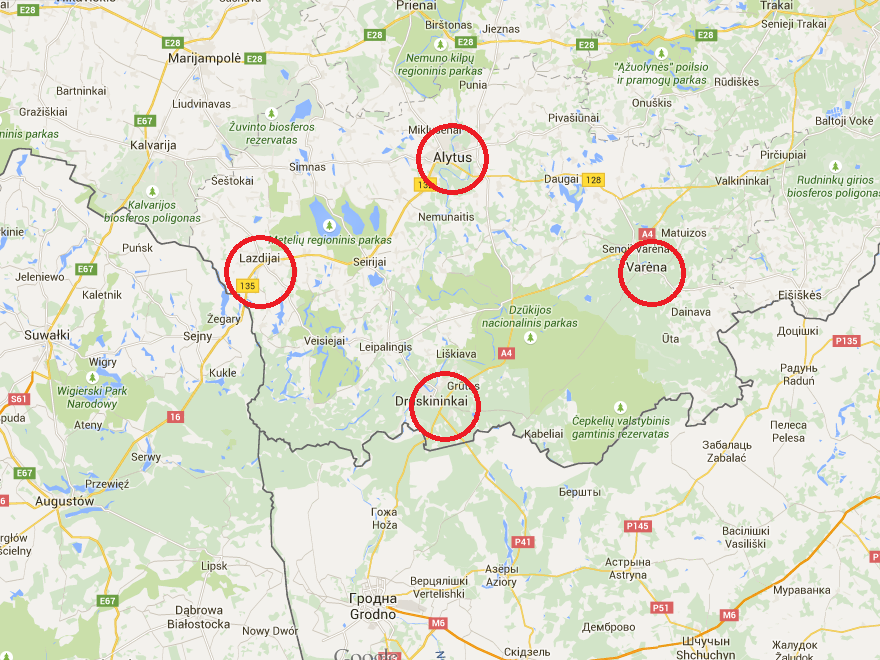 5.3. Teritorinio planavimo dokumentuose numatoma Alytaus regiono tikslinių teritorijų plėtra  šiomis kryptimis: Lietuvos Respublikos teritorijos bendrajame plane numatyti pagrindiniai  Alytaus regiono savivaldybių, į kurias įeina tikslinės teritorijos, veiksniai, turintys įtakos tikslinių teritorijų vystymui. Alytaus  miestas – 2 lygmens  „A“ kategorijos miestas, jungiantis regionų centrus ir prijungiantis juos prie 1 lygmens tinklo. Alytus patenka į palaikomojo tipo arealą, pietryčių regioną, kuriame yra didelės socialinės, ekonominės, ekologinės ir urbanistinės problemos ir reikalingas esamo socialinio ir ekonominio potencialo palaikymas ir renovacija. Druskininkų miestas yra 3 lygmens  lokalinis „A“ kategorijos lokalinis centras, esamas savivaldybės centras, pakankamo potencialo. Druskininkų kurortas – svarbiausias rekreacinis-turistinis centras, kuris kartu su Kapčiamiesčiu–Veisiejais ir Marcinkonimis–Senąja Varėna sudaro apskrities rekreacinio aktyvumo pietinę ašį. Druskininkai patenka į konversinio tipo arealą, pietryčių regioną, kuriame yra didelės socialinės, ekonominės, ekologinės ir urbanistinės problemos ir yra didelio problemiškumo teritorija. Lazdijų miestas yra 3 lygmens  lokalinis „A“ kategorijos lokalinis centras, esamas savivaldybės centras, pakankamo potencialo. Lazdijai Lietuvos Respublikos teritorijos bendrajame plane išskirta šalies funkcinio stuburo zona, apjungianti didžiausio ūkinio aktyvumo ašis su stambiausiais urbanistiniais centrais. Lazdijams tenka lokalinio (savivaldybės) centro vaidmuo („A“ kategorijos), kurį kerta tarptautinės urbanistinės integracijos, I B kategorijos ašis. Lazdijai patenka į konversinio tipo arealą, pietryčių regioną, kuriame yra didelės socialinės, ekonominės, ekologinės ir urbanistinės problemos. Lazdijų rajono savivaldybė yra didelio problemiškumo teritorija. Į Lazdijų miesto teritoriją tikslinga įjungti ir su miestu funkciškai susijusias gyvenamąsias vietoves, bendrai išsprendžiant inžinerinių tinklų ir kitų komunikacijų plėtros klausimus. Varėnos miestas geopolitiniu požiūriu yra 3 lygmens „A“ kategorijos lokalinis centras, atliekantis rajono administracinę funkciją. Varėna taip pat Lietuvos Respublikos teritorijos bendrajame plane išskirta kaip šalies funkcinio stuburo zona, apjungianti didžiausio ūkinio aktyvumo ašis su stambiausiais urbanistiniais centrais. Varėnos miestas nepriskiriamas nacionaliniams urbanistiniams centrams. Jam tenka lokalinio (savivaldybės) centro vaidmuo („A“ kategorijos), kurį kerta tarptautinės urbanistinės integracijos, I B kategorijos ašis. Varėna patenka į konversinio tipo arealą, pietryčių regioną, kuriame yra didelės socialinės, ekonominės, ekologinės ir urbanistinės problemos. Varėnoje ekonominių procesų skatinama plėtra turėtų būti ribojama natūralaus kraštovaizdžio ir aplinkos  apsaugos tikslais. Tai sąlygoja ribotas miesto plėtros galimybes dėl miškų ir saugomų teritorijų.  Varėnos rajonas priskiriamas gan mažo potencialo rekreaciniam arealui. Varėna įvardijama kaip pagrindinis rajono rekreacinis – turistinis centras, kartu su Marcinkonių kaimu ir Merkinės miesteliu formuojantis rajono savivaldybės teritorijos rekreacinio vystymo žiedą. 5.4. Alytaus miesto urbanistinė plėtra nukreipta į susisiekimo ir ryšių tarp apskrities esamų ir būsimų administracinių centrų ir su aukštesnio lygmens šalies centrais (Vilnius, Kaunas) tobulinimą, susijusį su esminiu transporto infrastruktūros modernizavimu. Teritorijų pramonės ir verslo plėtrai rezervavimą, jų inžinerinės infrastruktūros įrengimą ir tobulinimą, regiono lygmens mokymo, mokslo, kultūros integruotų centrų kūrimą ir palaikymą. Taip pat į verslo, technologijų ir inovacijų centrų formavimą ir racionalų teritorinį išdėstymą. Regioninių urbanistinės integracijos ašių stiprinimą ir aptarnavimą. Alytaus mieste numatyta gyvenamojo prioriteto, Rytinio, Šiaurinio, Pietinio pramonės rajonų, Nemuno slėnio, Alytaus miško parko plėtra. Plėtojant Alytaus miesto urbanistinę sistemą, siekiama ją optimizuoti sudarant palankiausias gyvenimo sąlygas. Alytaus miesto plėtra nukreipta į esamų teritorijų funkcinį subalansavimą, naujų teritorijų plėtros planavimą pagal darnios plėtros principus, dabartinės susisiekimo sistemos tobulinimą ir papildymą. Alytaus miestą (socialinį, ekonominį, kultūrinį potencialą) numatoma stiprinti per miesto infrastruktūros plėtrą; teritorijų pramonei ir verslui plėtojimą, inžinerinės infrastruktūros įrengimą ir tobulinimą; verslo, technologijų ir inovacijų centrų formavimą; transporto infrastruktūros modernizavimą.2 pav. Alytaus miesto tikslinės teritorijos ribų žemėlapis. Šaltinis: https://maps.google.lt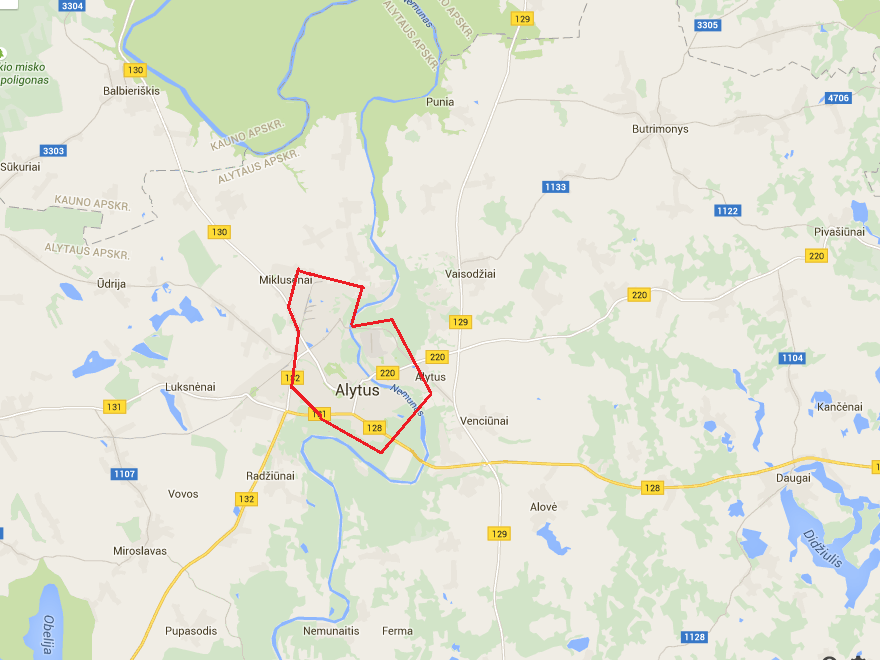 5.5. Plėtojant Druskininkų miesto urbanistinę sistemą siekiama visapusiškos rekreacinės veiklos (gydomosios, poilsinės, sportinės, pramoginės, turistinės, verslo) organizavimo, palaikymo ir atitinkamos infrastruktūros tobulinimo. Plėtra nukreipta į pasienio regiono formavimą ir ryšių su kaimyninėmis šalimis stiprinimą, kaimiškųjų vietovių palaikymą ir jų įtraukimą į rekreacinę veiklą, susisiekimo ir transporto infrastruktūros, ryšių su kaimiškosiomis vietovėmis (ypač pasienio zonoje) tobulinimą. Siekiama stiprinti miesto socialinį ir ekonominį potencialą bei gerinti miesto gyventojų gyvenimo kokybę.3 pav. Druskininkų tikslinės teritorijos ribų žemėlapis. Šaltinis: https://maps.google.lt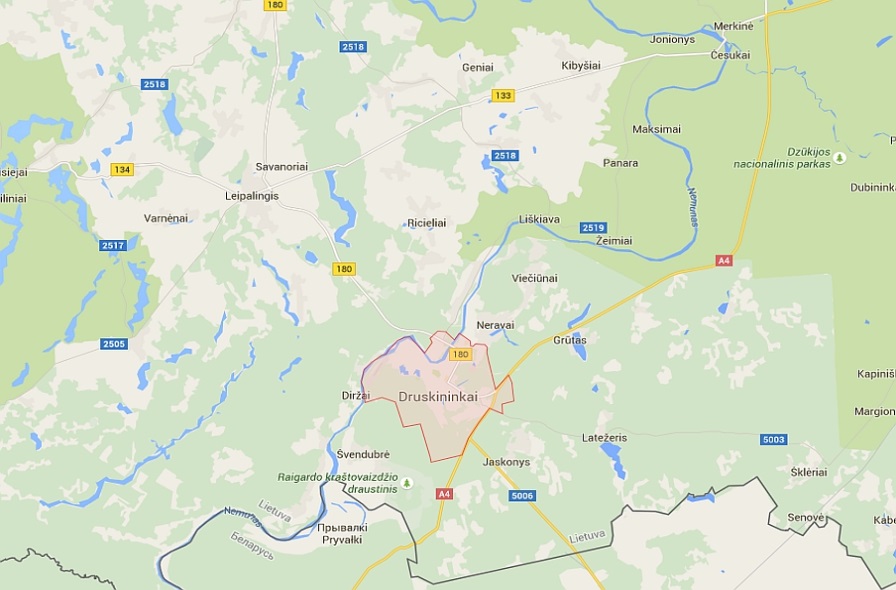 5.6. Lazdijų rajono urbanistinę sistemą numatoma tobulinti palaikant pagrindines rajono gamybines funkcijas (žemės ir miškų ūkio), sukuriant aptarnavimo ir atitinkamą infrastruktūrą. Lazdijų miesto plėtra nukreipta į naujai formuojamų ir plėtojamų lokalinių centrų stiprinimą, kaip vieną iš socialinės ekonominės raidos ir renovacijos skatinimo priemonių, į socialinės, ekonominės ir techninės infrastruktūros plėtrą ir renovaciją.4 pav. Lazdijų tikslinės teritorijos ir susietos teritorijos Lazdijų seniūnijos ribų žemėlapis. Šaltinis: https://maps.google.lt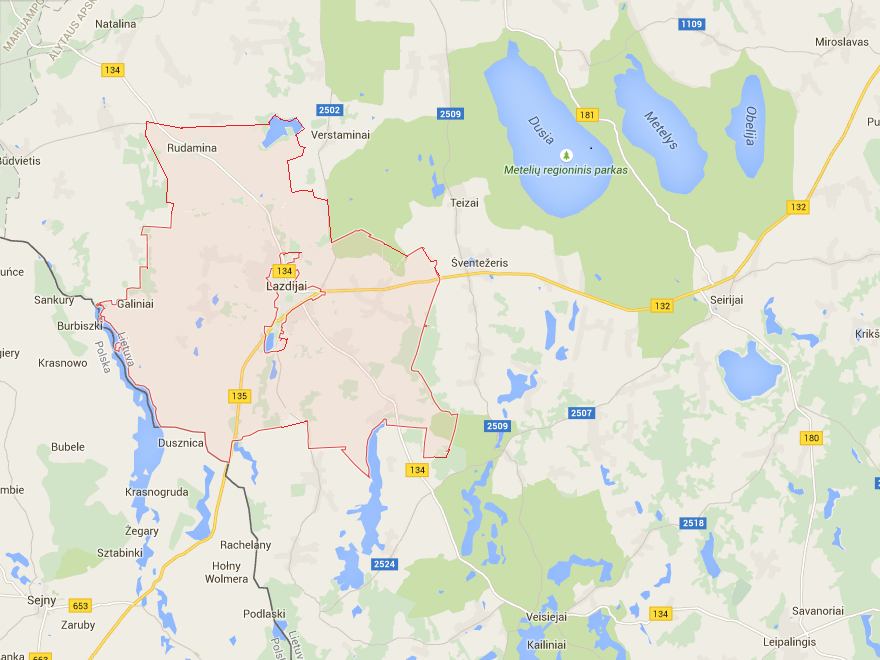 5.7. Varėnos rajono plėtra numatoma palaikant pagrindines rajono gamybines funkcijas (žemės ir miškų ūkio) ir sukuriant aptarnavimo ir atitinkamą infrastruktūrą. Numatomas naujai formuojamų ir plėtojamų lokalinių centrų stiprinimas, kaip viena iš socialinės ekonominės raidos ir renovacijos skatinimo priemonių. Varėnos miesto plėtros kryptys: rytų ir pietryčių kryptimi prie geležinkelio – gamybos ir sandėliavimo teritorijoms; Pietvakarių kryptimi tarp geležinkelio ir kelio į Marcinkonis – būsto statybai; Šiaurės–vakarų kryptimi – būsto statybai, verslui ir viešos paskirties teritorijoms, įjungiant į miesto teritoriją ir Senosios Varėnos kaimo teritoriją. Varėnos miesto plėtrai reikalinga gera inžinerinė aplinka, išvystyta viešoji infrastruktūra. Šiam tikslui įgyvendinti reikia modernizuoti Varėnos miesto centrinės dalies infrastruktūrą, kai kuriuos miesto pakraštyje esančius objektus: Dainų slėnį, teritoriją prie Karloniškės ežero, sudaryti sąlygas verslo plėtrai miesto pietrytinėje dalyje. 5 pav. Varėnos tikslinės teritorijos ribų žemėlapis. Šaltinis: https://maps.google.lt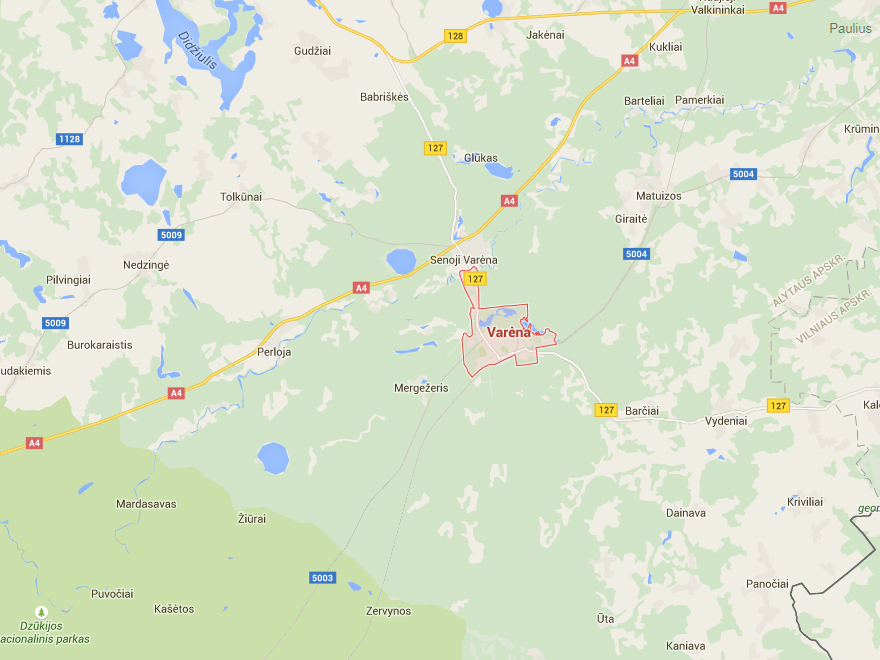 5.8. Tikslinių teritorijų teritorinio planavimo dokumentuose numatomos priemonės ne tik teritorijų pramonės ir verslo plėtrai rezervuoti, jų inžinerinei infrastruktūrai įrengti bei tobulinti, bet ir priemonės regiono lygmens mokymo, mokslo, kultūros integruotų centrų kūrimui ir palaikymui. Alytaus apskrityje, kaip ir visoje Lietuvoje, didesnis kultūrinis aktyvumas yra susikoncentravęs rajonų centruose, kur sutelktas stipriausias kultūros potencialas. Toliau nutolusiose vietovėse kultūra tampa sunkiai prieinama. Iš 2013 metais Alytaus regione veikiančių 50 kultūros centrų ir jų filialų, 6 muziejų, 1 teatro tik nedidelė dalis yra modernizuota arba dalinai modernizuota. Didžiąją dalį jų reikia pertvarkyti. Tik apie 63 proc. kultūros objektų erdvių yra išnaudojama pagal paskirtį. Apie 20 proc. erdvių visai nepanaudojama, nes yra netinkamos eksploatacijai.   5.9. Pagrindinės sąlygos sėkmingai Alytaus regiono tikslinių teritorijų plėtrai:5.9.1. Viena svarbiausių sąlygų sėkmingai regiono tikslinių teritorijų plėtrai – gera susisiekimo sistema. Susisiekimas su miestų centrais, darbo vietomis, socialines paslaugas teikiančiomis institucijomis, laisvalaikio bei poilsio centrais turi būti greitas ir patogus. Šį tikslą padėtų įgyvendinti miestų gatvių tinklo pertvarkymas, jungiant urbanistinę struktūrą į vientisą sistemą, naujų gatvių tiesimas, jų techninės būklės gerinimas. Pagrindinį dėmesį reikia skirti tranzitinių krovininių srautų eliminavimui iš miestų teritorijos, geram gyventojų transportiniam aptarnavimui, turizmo verslo bei pramonės industrijos aptarnavimui. Miestų susisiekimo sistema turi dirbti su minimaliu neigiamu poveikiu aplinkai.5.9.2. Modernizuoti ir geriau panaudoti kultūros paveldo objektus turizmo ir laisvalaikio paslaugų rinkai.5.9.3. Sukurti naujas ir kompleksiškai sutvarkyti esamas rekreacines ir aktyvaus poilsio zonas.5.9.4. Modernizuoti apleistų pramoninių teritorijų infrastruktūrą, atnaujinti inžinerines komunikacijas, sutvarkant teritorijoje esančius kelius ir privažiavimus;5.9.4. Naujų inovatyvių vietos gyventojų bendruomenės iniciatyvų, nukreiptų į gyvenimo aplinkos ir kokybės gerinimą, skatinimas;5.9.5. Alytaus regiono investicinio patrauklumo stiprinimas.6. Programoje aptartiems miestams ir juos supančioms teritorijos būdingi šie funkciniai ryšiai ir (ar) tiesioginė sąveika:6.1. Lazdijų miesto ir susietos teritorijos Lazdijų seniūnijos būdingi funkciniai ryšiai:6.1.1. Administraciniais ryšiais susieta teritorija. Lazdijų miesto ir Lazdijų rajono seniūnijos – tai teritorija Lazdijų rajono savivaldybės administracinėse ribose, apibrėžiama žemėvaldos ir žemėnaudos, susisiekimo, kitų savivaldybės viešųjų paslaugų administravimo funkciniais ryšiais, kurios plotas yra 13480 km2 ir turinti apie 7074 gyventojų. Lietuvos Statistikos departamento duomenimis 2015 metų pradžioje Lazdijų miesto seniūnijoje buvo 4576, Lazdijų seniūnijoje – 2498 gyventojai. Lazdijų rajono savivaldybėje Lazdijų miestas yra ne tik didžiausias miestas ir savivaldybės centras, bet ir yra įsikūręs prie svarbių krašto kelių, jungiančių Lietuvą ir Lenkiją. Dėl šių priežasčių Lazdijų miestas yra viena patraukliausių vietų potencialiems investuotojams Lazdijų savivaldybėje. Lazdijų miesto teritorijoje yra ribotas investicijoms tinkamų sklypų kiekis. Siūlomas tik vienas komercinės paskirties žemės sklypas. Miestuose ypač sudėtinga steigti gamybos ar pramonės įmones, o tokių įmonių kūrimas veiksmingiausiai padėtų spręsti nedarbo bei iš to kylančias kompleksines problemas Lazdijų rajono savivaldybėje. Tačiau nemažai investicijoms patrauklių sklypų bei ekonomikos skatinimui patrauklių objektų yra Lazdijų miesto apylinkėse: žemės sklypas Janaslavo k., šalia Lazdijų turizmo informacinio centro, skirtas kempingo statybai; 2 sklypai šalia Lazdijų hipodromo, Lazdijų seniūnijoje; 6 žemės sklypai Jukneliškės k. nuomojami ūkinei komercinei veiklai, kurių naudojimo būdas – pramonės ir sandėliavimo objektų teritorijos, naudojimo pobūdis – pramonės ir sandėliavimo įmonių statybos. Maksimaliam šių objektų išnaudojimui būtinos investicijos į komunikacijų, kelių įrengimą, hidrotechnikos įrenginių statybą. Reikalingas bendras šių objektų integravimas į Lazdijų miesto infrastruktūrą. Tokios infrastruktūros statyba leistų padidinti investicinės aplinkos Lazdijų rajono savivaldybėje patrauklumą, o gamybos ir pramonės įmonių steigimasis paskatintų ir netiesioginių darbo vietų kūrimą.6.1.2. Tiesiogine sąveika per transporto ryšius susieta teritorija. Šiuo metu jau vyksta arba yra numatomas nuolatinis darbo jėgos judėjimas iš Lazdijų miesto į Lazdijų seniūnijoje kuriamas darbo vietas. Numatoma, kad Lazdijų seniūnijoje, Janaslavo kaime 2015 metais pradės veikti paukščių perinimo inkubatorius, kuriame bus sukurta apie 40 naujų darbo vietų. Tai padidins darbo jėgos judėjimą iš Lazdijų seniūnijos į Lazdijų miestą ir atvirkščiai. Šiuo metu vyksta nuolatinis darbo jėgos ir asmenų judėjimas iš Lazdijų seniūnijoje įsikūrusių gyvenviečių į Lazdijų miestą. Lazdijų rajone asmenų judėjimas vietinio (reguliaraus) susisiekimo autobusais vyksta 30 maršrutų ir atliekama 900-1000 reisų per mėnesį. Tai patvirtina Lazdijų miesto ir Lazdijų seniūnijos tiesioginę sąveiką. Tikslinės investicijos į Lazdijų miestą ir Lazdijų seniūniją suteiks didžiausią pridėtinę vertę Lazdijų rajono savivaldybei. Lazdijų rajono savivaldybės tikslinėje teritorijoje siekiant paskatinti darbo vietų kūrimą, bus ne tik investuojama į materialinę infrastruktūrą ekonomikai skatinti, bet taip pat bus siekiama didinti gyvenamosios aplinkos patrauklumą Lazdijų mieste. Tam bus derinamos tiek „kietosios“ infrastruktūros sutvarkymo priemonės, tiek „minkštosios“ priemonės, leisiančios didinti gyventojų verslumą.7. Lazdijų miesto susieta teritorija – Lazdijų seniūnija pasirinkta remiantis šiais kriterijais:7.1. Patraukli vieta investicijoms ir komercinei veiklai. 7.2. Esamas ir ateityje didėsiantis darbo jėgos ir gyventojų judėjimas tarp teritorijų. III SKYRIUSBAIGIAMOSIOS NUOSTATOS8. Alytaus regiono ITV programos įgyvendinimo teritorijos vystymo tikslai, uždaviniai ir priemonės dėstomi 2 priede, programos veiksmų planas dėstomas 3 priede.9. Alytaus regiono ITV programa įgyvendinama Integruotų teritorijų vystymo programų rengimo ir įgyvendinimo gairių nustatyta tvarka.____________________Alytaus regiono  integruotos teritorijos vystymo programos,patvirtintos Lietuvos Respublikos vidaus reikalų ministro2015 m. .................. d. įsakymu Nr. .......................1 priedasSTIPRYBIŲ, SILPNYBIŲ, GALIMYBIŲ IR GRĖSMIŲ LENTELĖ               _______________Alytaus regiono  integruotos teritorijos vystymo programos,patvirtintos Lietuvos Respublikos vidaus reikalų ministro2015 m. .................. d. įsakymu Nr. .......................2 priedasALYTAUS REGIONO INTEGRUOTOS TERITORIJŲ VYSTYMO PROGRAMOS ĮGYVENDINIMO TERITORIJOS VYSTYMO TIKSLAI, UŽDAVINIAI IR PRIEMONĖS 1.Tikslas: Padidinti užimtumą Alytaus regiono tikslinėse ir susietose teritorijose, gerinant jų patrauklumą darbui, poilsiui ir investicijoms1.Tikslo įgyvendinimas leis išnaudoti atlikus silpnybių, galimybių ir grėsmių (toliau – SSGG) analizę nustatytas Alytaus regiono stiprybes – tai, kad Alytaus regione gerai išvystyta susisiekimo infrastruktūra, geras tikslinių teritorijų susisiekimas su didžiaisiais Lietuvos miestais, Lenkija, Baltarusija. Kai kuriose tikslinėse teritorijose yra dideli rekreacinio potencialo panaudojimo ir rekreacinės veiklos vystymo ištekliai, tačiau Alytaus regiono tikslinėse teritorijose išlieka žemas investicijų pritraukimo lygis, silpna ekonominė ir verslo aplinka, silpni gyventojų verslumo įgūdžiai, maža darbingo amžiaus gyventojų dalis, žemas darbo užmokestis. Šios priežastys įtakoja neigiamas socialines tendencijas – migraciją ir gyventojų skaičiaus mažėjimą regione (silpnybės). Šių stiprybių išnaudojimas ir silpnybės (problemos) sprendimas būtinas, kad sukurti patrauklią aplinką darbo vietų kūrimui, poilsiui ir naujų verslų pritraukimui (galimybės). 2. Įvertinti alternatyvūs tikslai: „Padidinti užimtumą Alytaus regiono tikslinėse ir susietose teritorijose, gerinant jų patrauklumą darbui, poilsiui ir investicijoms “ ir „Skatinti investicijas į Alytaus regiono tikslines ir susietas teritorijas, didinant jų patrauklumą“. Tikslų alternatyvų pasirinkimo įvertinimo išvada: tikslas „Padidinti užimtumą Alytaus regiono tikslinėse ir susietose teritorijose, gerinant jų patrauklumą darbui, poilsiui ir investicijoms “ yra optimalus. 3.Tikslui priskirtas efekto rodiklis: Užimtumo lygis procentais. Numatyta, kad užimtumo lygis Alytaus regione 2023 m. sieks 62,0 proc.Programos efektas: Programos rezultatai:Programos efekto ir rezultatų pasiekimo grafikasUždavinys: Sudaryti sąlygas darbo vietų kūrimui, atnaujinant tikslinių ir susietų teritorijų viešąją infrastruktūrą, gamtos, kultūros paveldo objektus ir kultūros įstaigas1. Uždavinys iškeltas įvertinus atlikus SSGG analizę nustatytą silpnybę (problemą), kad Alytus regione nesutvarkytos pramoninės ir verslo zonos stabdo tiesioginių investicijų pritraukimą, neišnaudotas kūrybinių, meninių paslaugų ir pramogų organizavimo potencialas verslo plėtrai. 2. Vertinami alternatyvūs uždaviniai: „Sudaryti sąlygas darbo vietų kūrimui, atnaujinant tikslinių teritorijų ir susietų teritorijų viešąją infrastruktūrą, gamtos, kultūros paveldo objektus ir kultūros įstaigas“; „Sudaryti sąlygas darbo vietų kūrimui, kuriant ir remiant verslo inkubatorių tikslinėse teritorijose steigimą“; „Padidinti investicijų lygį regione, pritaikant apleistas ir nenaudojamas teritorijas verslo poreikiams“3.Uždaviniui priskirtas rezultato rodiklis: Veikiančių įmonių skaičius Alytaus regione, vnt. Numatoma, kad šis skaičius sieks nuo 1897 įmonių 2014 m. iki 2150 įmonių 2023 m. Produktų sukūrimo grafikas (kaupiamuoju būdu):1.2. Uždavinys: Pagerinti darbo jėgos judėjimo galimybes tikslinėse ir susietose teritorijose, gerinant susisiekimo sistemas 1.Uždavinys iškeltas įvertinus atlikus SSGG analizę nustatytą Alytaus regiono silpnybę (problemą)  – nepakankamas susisiekimo sistemos elementų išvystymas. Ypač darnaus judumo srityje daro neigiamą poveikį aplinkai, tikslinėse teritorijose gyvenantys asmenys kenčia nuo taršos ir triukšmo, didėja problemos miestų gatvėse, daugėja traumų atvejų ir žuvusiųjų, dėl susidarančių spūsčių atsiranda ir ekonominių nuostolių. Alytaus regione prastas susiekimas viešuoju transportu. Mažėjantis autobusais pervežamų keleivių skaičius. Fiziškai pasenę, neekonomiški ir neefektyvūs autobusai (Išskyrus Druskininkų savivaldybę) bei visa viešojo transporto infrastruktūra. Neišplėtotas dviračių takų tinklas.2.Vertinami alternatyvūs uždaviniai: „Pagerinti darbo jėgos judėjimo galimybes tikslinėse ir susietose teritorijose, gerinant susisiekimo sistemas“; „Pagerinti darbo jėgos judėjimo galimybes tikslinėse ir susietose teritorijose, plėtojant viešojo transporto tinklą“; „Pagerinti darbo jėgos judėjimo galimybes tikslinėse ir susietose teritorijose, rekonstruojant gatves“;3.Uždaviniui priskirtas rezultato rodiklis: Gyventojų, kuriems pagerėjo susisiekimo sąlygos, dalis nuo bendro gyventojų skaičiaus, proc. Numatoma, kad šis skaičius sieks nuo 0 procentų 2014 m. iki 25,47 procentų 2023 m.  Produktų sukūrimo grafikas (kaupiamuoju būdu):Alytaus regiono  integruotos teritorijos vystymo programos,patvirtintos Lietuvos Respublikos vidaus reikalų ministro2015 m. .................. d. įsakymu Nr. .......................3 priedasPROGRAMOS VEIKSMŲ PLANASTikslas:  1. Padidinti užimtumą Alytaus regiono tikslinėse ir susietose  teritorijose,  gerinant jų patrauklumą darbui, poilsiui ir investicijoms 1.1. Uždavinys: Sudaryti sąlygas darbo vietų kūrimui, atnaujinant tikslinių ir susietų teritorijų viešąją infrastruktūrą, gamtos, kultūros paveldo objektus ir kultūros įstaigas1.1.1v Veiksmas: Vandentiekio magistralės DN 500 Putinų g. Alytuje, rekonstravimas 1.1.1v Veiksmo lėšų poreikis ir finansavimo šaltiniai (Eur.)Veiksmo esmė:  veiksmo įgyvendinimo metu numatoma rekonstruoti 5,3 km vandentiekio tinklų.  Įgyvendinus veiksmą bus pagerintas vandens bei buitinių nuotekų valdymas, prisidedama prie aplinkosaugos reikalavimų užtikrinimo tikslinėje teritorijoje. Veiksmas betarpiškai (kompleksiškai) susijęs su kitais veiksmais tikslinėje teritorijoje: gyvenamosios aplinkos  tvarkymas,  gatvių tvarkymas, naujų pramoninių erdvių sukūrimo.1.1.2v Veiksmas: Buvusios sinagogos ir rabino namo pastatų Alytuje rekonstravimas ir aplinkinės teritorijos sutvarkymas 1.1.2v Veiksmo lėšų poreikis ir finansavimo šaltiniai (Eur.)Veiksmo esmė: projekto įgyvendinimo metu numatoma rekonstruoti  buvusios sinagogos ir rabino namų pastatus Alytuje. Kompleksiškai sutvarkyti pastatų kompleksą. Numatoma sutvarkyti vidaus patalpas, aplinką, pastatų išorę. Projekto tikslas –  didinti  teikiamų paslaugų įvairovę, prieinamumą ir kokybę. Patalpas planuojama pritaikyti edukaciniams, pažinimo ir ugdymo poreikiams.1.1.3v Veiksmas: Alytaus kultūros ir komunikacijos centro rekonstravimas1.1.3v Veiksmo lėšų poreikis ir finansavimo šaltiniai (Eur.)Veiksmo esmė: projekto įgyvendinimo metu numatoma tęsti kompleksinio sutvarkymo darbus Alytaus kultūros ir komunikacijos centre. Šio etapo metu numatoma rekonstruoti  didžiąją žiūrovų salę, sceną, apšvietimo sistemą, pakeisti baldus. Projekto įgyvendinimo metu bus rekonstruota  šildymo, vėdinimo, vandens ir kanalizavimo sistemos. Bus sutvarkyta aplinka: paklotos takų trinkelės, įrengta asfalto danga, suremontuotos atraminės sienelės. Patalpas planuojama pritaikyti edukaciniams, pažinimo ir ugdymo poreikiams, didinant  teikiamų paslaugų įvairovę, prieinamumą ir kokybę1.1.4 v Veiksmas: Amatų centro „Menų kalvė“ Druskininkuose įkūrimas1.1.4 v Veiksmo lėšų poreikis ir finansavimo šaltiniai (Eur.)Veiksmo esmė: įgyvendinus projektą, būtų modernizuotas buvęs viešosios pirties pastatas (bendras plotas 647 kv. m.), įrengiant tapybos, tekstilės, keramikos, medžio drožybos, vitražo, kalvystės, vytelių pynimo, karpinių, akmentašystės bei juvelyrikos dirbtuves bei parodų salę ir kt. būtinas (higienos, administracines) patalpas. Įrengus amatų centrą „Menų kalvė“ didėtų Druskininkų kurorte teikiamų aktyvaus laisvalaikio paslaugų spektras: amatininkai net tik rengtų parodas ir plenerus, bet ir aktyviai pristatytų savo amatą visuomenei bei vykdytų edukacines programas. Didėjantis kurorte teikiamų paslaugų įvairumas bei kompleksiškumas teigiamai įtakotų turistų srautų dinamiką bei mažintų sezoniškumą. Šie veiksniai skatintų naujų darbo vietų kūrimą  turizmo sektoriuje (apgyvendinimas, maitinimas, SPA ir kt.), kas tiesiogiai įtakotų padidėjusius mokesčius į valstybės ir savivaldybės biudžetus. Be to būtų sukurta apie 11 tiesioginių darbo vietų:  apie 10 amatininkų centre dirbtų pagal verslo liudijimus/individualios veiklos pažymas, 1 amatų centro veiklos koordinatorius (Kultūros centro darbuotojas) dirbtų pagal darbo sutartį.1.1.5v Veiksmas: Druskininkų kultūros centro lauko scenos ir pagalbinių patalpų rekonstravimas Vilniaus al. 24, Druskininkai, ir pritaikymas kultūros poreikiams 1.1.5 v Veiksmo lėšų poreikis ir finansavimo šaltiniai (Eur.)Veiksmo esmė: veiksmo įgyvendinimo metu planuojama kompleksiškai renovuoti kurorto kultūros infrastruktūros objektą - lauko sceną ir pagalbines patalpas Vilniaus al.24. Šiuo metu minėtame pastate įsikūręs Druskininkų kultūros centras, kurio veikla orientuota tenkinti gyventojų, kurorto svečių kultūros poreikius ir skatinti naujų kultūros formų plėtrą bei  kūrybišką visuomenės kultūros raišką, sudarant sąlygas mėgėjų meno veiklai, etninės kultūros puoselėjimui, profesionalaus meno sklaidai.  Numatoma, kad modernizavus pastatą sumažės eksploatacinės pastato išlaidos, todėl bus taupomos savivaldybės biudžeto lėšos. Padidėjusi viešų kultūros renginių įvairovė, kokybė ir intensyvumas teigiamai įtakos Druskininkų kaip kurortinio miesto įvaizdžio kūrimą bei turistų srautų augimą. Moderni infrastuktūra leistų padidinti galimybę pritraukti verslo struktūras, kurie nuomotų patalpas savo veikloms. Gautos pajamos padengtų eksploatavimo kaštus, erdvė taptų viešųjų kultūros, sporto, parodų, mugių ir kitų renginių,  kurie suburtų vietos ir šalies bendruomenę turiningam laisvalaikio praleidimui bei pritrauktų turistus, vieta, padėtų užtikrinti įvairiapusius miesto gyventojų, ypač socialiai pažeidžiamų (neįgaliųjų, vyresnio amžiaus, mažas pajamas gaunančių) vaikų, jaunimo, šalies profesionalių menininkų ir tautodailininkų poreikius. Dėl teigiamo viešų kultūrinių renginių poveikio didėtų nusikalstamumo prevencijos lygis (ypač tarp jaunimo).1.1.6 v Veiksmas: Lazdijų miesto kompleksinė infrastruktūros plėtra, III etapas. Teritorijų tarp Sodų g., Seinų g. ir M. Gustaičio g. ir tarp Vilties g., ir M. Gustaičio infrastruktūros sutvarkymas1.1.6 v Veiksmo lėšų poreikis ir finansavimo šaltiniai (Eur.)Veiksmo esmė: Tikslinės teritorijos viešųjų erdvių - šaligatvių, automobilių stovėjimo ir vaikų žaidimo aikštelių sutvarkymas. Erdvės bus pritaikytos kultūriniams renginiams, rekreacijai ir laisvalaikiui, smulkiajam verslui: prekybai, nuomos bei maitinimo paslaugoms teikti. Bus skurtos sąlygos pritraukiant aukštą pridėtinę vertę ir kokybiškas darbo vietas kuriančias investicijas laukiamas gyventojų srautų padidėjimas.1.1.7 v Veiksmas: Modernizuoti kultūros įstaigų fizinę ir informacinę infrastruktūrą Lazdijų rajono savivaldybėje: pastato rekonstrukcijos ir remonto darbai, paslaugų teikimo įrangos įsigijimas. Motiejaus Gustaičio memorialinis namas Seinų g. 31, Lazdijai1.1.7 v Veiksmo lėšų poreikis ir finansavimo šaltiniai (Eur.)Veiksmo esmė: pastato stogo keitimas, sienų, pamatų, langų, balkonų, laiptų terasų, durų restauravimo darbai, fasado apdaila, šildymo, vandens ir kanalizavimo sistemų įrengimas, patalpų vidaus remonto, elektros ir žaibų saugos darbai, apsaugos ir priešgaisrinės signalizacijos įrengimas, įrangos ir baldų įsigijimas. Techninio projekto ir kitų dokumentų reikalingų projekto įgyvendinimui parengimas. Aplinkos sutvarkymas: takų trinkelėmis paklojimas, tvorų keitimas, kiemo apšvietimas ir vaizdo kamerų sumontavimas. Veiksmas tiesiogiai siejasi su veiksmu Lazdijų miesto kompleksinė infrastruktūros plėtra, III etapas. Teritorijų tarp Sodų g., Seinų g. ir M. Gustaičio g. ir tarp Vilties g., Dainavos g. ir M. Gustaičio infrastruktūros sutvarkymas  1.1.8 v Veiksmas: Modernizuoti kultūros įstaigų fizinę ir informacinę infrastruktūrą Lazdijų rajono savivaldybėje: Pastato rekonstrukcijos ir remonto darbai, paslaugų teikimo įrangos įsigijimas. Laisvės kovų muziejus Lazdijuose1.1.8 v Veiksmo lėšų poreikis ir finansavimo šaltiniai (Eur.)Veiksmo esmė:  techninio projekto ir reikalingų ekspertizių parengimas. Pastato stogo keitimas ir šiltinimas, antro aukšto ir priestato statymas, sienų šiltinimas, vidaus išplanavimo keitimas, grindų keitimas 1 aukšte ir šildymas, laiptinės į II aukštą įrengimas, langų ir durų keitimas, vidaus apdaila, pastato fasado perdažymas, elektros instaliacijos keitimas, sanitarinių mazgų, šildymo ir vėdinimo sistemos įrengimas, rūsio patalpų sutvarkymas, apsaugos ir priešgaisrinės signalizacijos įrengimas, įrangos ir baldų įsigijimas.. Veiksmas tiesiogiai siejasi su veiksmu Lazdijų miesto kompleksinė infrastruktūros plėtra, III etapas. Teritorijų tarp Sodų g., Seinų g. ir M. Gustaičio g. ir tarp Vilties g., Dainavos g. ir M. Gustaičio infrastruktūros sutvarkymas.1.1.9v Veiksmas: Dainų slėnio infrastruktūros atnaujinimas ir pritaikymas visuomenės poreikiams 1.1.9v Veiksmo lėšų poreikis ir finansavimo šaltiniai (Eur.)Veiksmo esmė: dengtos vasaros estrados, dengtų sėdimų žiūrovų vietų ir aikštelės tarp jų, laikinųjų prekybos vietų, inžinerinių tinklų, fontano įrengimas. Atnaujintas Dainų slėnis bus pritaikytas kultūriniams renginiams, rekreacijai ir laisvalaikiui, smulkiam verslui: prekybai, nuomos bei maitinimo paslaugoms teikti.1.1.10v Veiksmas: Varėnos miesto centrinės dalies modernizavimas ir pritaikymas visuomenės poreikiams 1.1.10v Veiksmo lėšų poreikis ir finansavimo šaltiniai (Eur.)Veiksmo esmė: Varėnos m. Vasario 16-osios pėsčiųjų gatvės bei Varėnos krašto legendų ir padavimų parko atnaujinimas: dangos, apšvietimas, aplinka, mažoji architektūra ir pan., vietų prekybai, viešojo tualeto, vaikų žaidimų aikštelės ir lauko treniruoklių įrengimas. Erdvė bus pritaikyta kultūriniams renginiams, rekreacijai ir laisvalaikiui, smulkiam verslui: prekybai, nuomos bei maitinimo, apgyvendinimo, kultūros, rekreacijos paslaugoms teikti.1.1.11v Veiksmas: Geriamojo vandens tiekimo tinklų rekonstrukcija Varėnos miesto centrinėje dalyje1.1.11v Veiksmo lėšų poreikis ir finansavimo šaltiniai (Eur.)Veiksmo esmė: vandens ir nuotekų tinklų rekonstrukcija bus atlikta Varėnos miesto centrinėje dalyje, todėl šis veiksmas tiesiogiai siejasi su veiksmu „Varėnos miesto centrinės dalies modernizavimas ir pritaikymas visuomenės poreikiams“.1.1.12v Veiksmas: Kultūros įstaigų infrastruktūros modernizavimas Varėnos mieste1.1.12v Veiksmo lėšų poreikis ir finansavimo šaltiniai (Eur.)Veiksmo esmė: modernizavus Varėnos viešosios bibliotekos ir Varėnos kultūros centro patalpas, pritaikius jas šiuolaikinės visuomenės poreikiams, numatoma išplėsti paslaugų spektrą Kultūros įstaigose, ugdant gyventojų bendruomeniškumą, socialinį, kultūrinį identitetą ir skaitmenines kompetencijas. Numatomos pagrindinės veiklos: Varėnos viešosios bibliotekos patalpų kosmetinis remontas, vėdinimo sistemos įrengimas, jaunimo komunikacijos-informacijos erdvės įrengimas, lifto įrengimas, baldų ir programinės įrangos atnaujinimas ir kt.; Varėnos kultūros centro repeticijų patalpų vėdinimo įrengimas, stacionarios lauko scenos stogo uždangos, mobilios garso ir apšvietimo įrangos, elektros generatoriaus ir mikroautobuso su priekaba įsigijimas, scenos grindų dangos, profilinių teatrinių prožektorių įrengimas.1.1.13v Veiksmas: Karloniškės ežero ir jo prieigų sutvarkymas ir pritaikymas aktyviam poilsiui 1.1.13v Veiksmo lėšų poreikis ir finansavimo šaltiniai (Eur.)Veiksmo esmė: ežero pakrantės sutvarkymas, želdynų suformavimas, pėsčiųjų takų, privažiavimų prie šalia esančių objektų, apšvietimo, mažosios architektūros elementų, vaikų ir suaugusių aktyvaus poilsio aikštelių ir pan. įrengimas. Teritorija bus pritaikyta aktyviam poilsiui, rekreacijai ir laisvalaikiui, smulkiam verslui: prekybai, nuomos paslaugoms teikti.1.1.14v Veiksmas:  Buvusių pramoninių teritorijų pritaikymas verslo vystymui ir plėtrai (veiksmas bus konkretizuojamas parengus investicinį planą)1.1.14v Veiksmo lėšų poreikis ir finansavimo šaltiniai (Eur.)Veiksmo esmė:  kompleksiškai atnaujinti apleistą pramoninę teritoriją, pritaikyti šią erdvę ir joje esančią infrastruktūrą verslo plėtrai, naujų darbo vietų kūrimui. Numatomos pagrindinės veiklos: teritorijos sutvarkymas; apšvietimo tinklų įrengimas ir atnaujinimas privažiavimo gatvių įrengimas; būtinų komunikacijų įrengimas; parkavimo aikštelės įrengimas. Numatyta įrengti apie 4 km. Inžinerinių tinklų. Tikimasi, kad po veiksmo įgyvendinimo pramoninė zona taps patrauklesnė investicijoms – čia galėtų įsikurti verslo įmonės, sukurtos naujos darbo vietos.1.1.15v Veiksmas:  Lietaus nuotekų tinklų įrengimas pramoninėje teritorijoje Pramonės g. 1, Alytuje1.1.15v Veiksmo lėšų poreikis ir finansavimo šaltiniai (Eur.)Veiksmo esmė: veiksmas tiesiogiai susietas su Pramoninės teritorijos inžinerinės infrastruktūros Pramonės g. 1 Alytuje, sutvarkymo veiksmu. Numatyta įrengti lietaus nuotekų tinklus pramoninėje  teritorijoje. Įrengus lietaus nuotekų tinklus, bus surenkamos lietaus nuotekos nuo 14000 m² teritorijos ploto. 1.1.16v Veiksmas: Pramonės zonos įrengimas Varėnos mieste 1.1.16v Veiksmo lėšų poreikis ir finansavimo šaltiniai (Eur.)Veiksmo esmė: būtinų komunikacijų (elektros, ryšių, vandentiekio, nuotekų ir pan.) nutiesimas miesto pietrytinėje dalyje, kelių atkarpų rekonstravimas ir trūkstamų įrengimas, sklypų investuotojams suformavimas.1.1.17 v Veiksmas: M.K. Čiurlionio paminklo skvero rekonstrukcija, pritaikant jį kultūrinės veiklos vykdymui1.1.17v Veiksmo lėšų poreikis ir finansavimo šaltiniai (Eur.)Veiksmo esmė: projekto įgyvendinimo metu numatoma rekonstruoti M.K. Čiurlionio paminklo skverą. Kompleksiškai sutvarkytos erdvės bus pritaikytos kultūriniams renginiams, rekreacijai ir laisvalaikiui. Rekonstruotas M. K. Čiurlionio paminklo skveras taptų viešųjų kultūros, parodų, mugių ir kitų renginių,  kurie suburtų vietos ir šalies bendruomenę turiningam laisvalaikio praleidimui bei pritrauktų turistus, vieta, padėtų užtikrinti įvairiapusius miesto gyventojų, ypač socialiai pažeidžiamų (neįgaliųjų, vyresnio amžiaus, mažas pajamas gaunančių) vaikų, jaunimo, šalies profesionalių menininkų ir tautodailininkų poreikius. Padidėjusi viešų kultūros renginių įvairovė, kokybė ir intensyvumas teigiamai įtakos Druskininkų kaip kurortinio miesto įvaizdžio kūrimą bei turistų srautų augimą. Dėl teigiamo viešų kultūrinių renginių poveikio didėtų nusikalstamumo prevencijos lygis (ypač tarp jaunimo).1.2. Uždavinys:  Pagerinti darbo jėgos judėjimo galimybes tikslinėse ir susietose teritorijose, gerinant susisiekimo sistemas 1.2.1v Veiksmas:  Vieningos elektroninės viešojo transporto valdymo sistemos įdiegimas Alytaus mieste1.2.1v Veiksmo lėšų poreikis ir finansavimo šaltiniai (Eur.)Veiksmo esmė: įgyvendinus projektą numatyta įdiegti miesto viešojo transporto maršrutų planavimą, bilietų pardavimą, marketingą, tarifų politiką bei informacijos teikimą keleiviams. Ši sistema turėtų  apimti viešojo transporto schemas žemėlapiuose, tvarkaraščius, miesto vietovių  pasiekiamumą, bilietų pardavimo terminalų vietas, jų kainas ir teikiamas lengvatas. Projektas prisidės prie gyventojų, besinaudojančių įdiegtomis darnaus judumo priemonėmis, skaičiaus didinimo.1.2.2v Veiksmas:  Ekologiškos viešojo transporto priemonės įsigijimas (pakėlimo transporto priemonės prie pėsčiųjų tilto įsigijimas)1.2.2v Veiksmo lėšų poreikis ir finansavimo šaltiniai (Eur.)Veiksmo esmė: projektu numatoma prie naujai  statomo pėsčiųjų tilto per Nemuną, kuris sujungs senamiesčio kurortinę dalį ir Alytaus piliakalnį,  įrengti pakėlimo transporto priemonę. Tai bus ekologiškai švari visuomeninio transporto priemonė, kuri kels žmones į beveik 30 metrų aukštį.
1.2.3v Veiksmas:  Šviesoforų valdymo sistemos modernizavimas1.2.3v Veiksmo lėšų poreikis ir finansavimo šaltiniai (Eur.)Veiksmo esmė: projektas prisidės prie gyventojų, besinaudojančių įdiegtomis darnaus judumo priemonėmis, skaičiaus didinimo. Bus Įdiegta centralizuota šviesoforų valdymo ir stebėjimo sistema Alytaus mieste. Sukurta šviesoforinės signalizacijos įrenginių nuotolinio stebėjimo ir valdymo sistema, leidžianti nuotoliniu būdu vartotojui stebėti šviesoforų veikimą. Eismo dalyvių srautų valdymui bus įdiegti eismo jutikliai. 1.2.4v Veiksmas Darnaus judumo plano parengimas1.2.4v Veiksmo lėšų poreikis ir finansavimo šaltiniai (Eur.)Veiksmo esmė: įgyvendinus priemonę siekiama užtikrinti patogų ir aplinkai draugišką susisiekimą, gerinti eismo saugą bei didinti miesto aplinkos patrauklumą. Rengiant planą bus naudojamasi susisiekimo ministro įsakymu patvirtintomis Darnaus judumo mieste planų rengimo gairėmis.1.2.5v Veiksmas: Pramonės  g. iki Naujosios g. rekonstravimas Alytuje1.2.5 v Veiksmo lėšų poreikis ir finansavimo šaltiniai (Eur.)Veiksmo esmė: įgyvendinus priemonę bus atlikta 0,715 km. gatvės rekonstrukcija, atnaujintas apšvietimas. Veiksmas siejasi su veiksmu „Buvusių pramoninių teritorijų pritaikymas verslo vystymui ir plėtrai“, kadangi Pramonės gatvė jungiasi su numatoma įrengti pramonine teritorija. Tai miesto gatvė, jungianti gyvenamųjų namų kvartalus su pramonine miesto dalimi bei mieste esančiais laisvalaikio užimtumo objektais, todėl jos rekonstrukcija prisidės prie spartesnės miesto ekonominės plėtros, naujų darbo vietų kūrimo, gyventojams bus sudarytos geresnės sąlygos pasiekti darbo vietas bei laisvalaikio praleidimo objektus. 1.2.6v Veiksmas: Dviračių trasų, infrastruktūros įrengimas nuo Putinų g. žiedo Pramonės gatvėje1.2.6v Veiksmo lėšų poreikis ir finansavimo šaltiniai (Eur.)Veiksmo esmė: dviračių takų nuo Putinų gatvės žiedo Pramonės gatvėje įrengimas integruosis į bendrą dviračių takų tinklą, siekiant užtikrinti ekologiškų transporto priemonių plėtrą ir darnų bei saugų judumą, gyventojams sudarant geresnes sąlygas pasiekti darbo vietas ekologišku transportu.1.2.7v Veiksmas: Įrengti ar modernizuoti dviračių ir pėsčiųjų takus, integruoti viešąsias erdves į dviračių ir pėsčiųjų takų tinklą ir taip skatinti darnų judumą, ekologiškų transporto priemonių plėtrą bei didinti darbo jėgos mobilumą. Rekonstruoti dviračių ir pėsčiųjų taką Lazdijų mieste Turistų g. iki sodų bendrijos „Baltasis“ Lazdijų seniūnijoje1.2.7v Veiksmo lėšų poreikis ir finansavimo šaltiniai (Eur.)Veiksmo esmė: dviračių ir pėsčiųjų tako Lazdijų mieste ir Lazdijų seniūnijoje rekonstrukcija integruojant juos į bendrą dviračių takų sistemą, siekiant užtikrinti ekologiškų transporto priemonių plėtrą ir darnų bei saugų judumą, gyventojams sudarant geresnes sąlygas pasiekti darbo vietas ekologišku transportu.1.2.8v Veiksmas: Varėnos miesto J. Basanavičiaus gatvės atkarpos nuo Perlojos g. iki M. K. Čiurlionio g. rekonstrukcija1.2.8 v Veiksmo lėšų poreikis ir finansavimo šaltiniai (Eur.)* Kelių priežiūros ir plėtros programos lėšos, skirtos Varėnos rajono savivaldybei vietinės reikšmės keliams ir gatvėms tiesti, taisyti (remontuoti), prižiūrėti ir saugaus eismo sąlygoms užtikrinti.Veiksmo esmė: gatvės rekonstrukcija, apšvietimo atnaujinimas. Veiksmas siejasi su veiksmu „Pramonės zonos įrengimas Varėnos mieste“, kadangi J. Basanavičiaus g. jungiasi su numatoma įrengti Pramonės zona. Tai pagrindinė miesto gatvė, jungianti gyvenamųjų namų kvartalus su pramonine miesto dalimi bei mieste esančiais laisvalaikio užimtumo objektais, todėl jos rekonstrukcija prisidės prie spartesnės miesto ekonominės plėtros, naujų darbo vietų kūrimo, gyventojams bus sudarytos geresnės sąlygos pasiekti darbo vietas bei laisvalaikio praleidimo objektus. 1.2.9v Veiksmas: Dviračių takų įrengimas Varėnos miesto J. Basanavičiaus gatvės atkarpose nuo Perlojos g. iki Dzūkų g. ir nuo M. K. Čiurlionio g. iki Mechanizatorių g.1.2.9v Veiksmo lėšų poreikis ir finansavimo šaltiniai (Eur.)Veiksmo esmė: dviračių takų Varėnos mieste įrengimas integruojant juos į bendrą miesto dviračių takų sistemą, siekiant užtikrinti ekologiškų transporto priemonių plėtrą ir darnų bei saugų judumą mieste, gyventojams bus sudarytos geresnės sąlygos pasiekti darbo vietas ekologišku transportu.1.2.10v Veiksmas: Geriamojo vandens tiekimo ir nuotekų surinkimo tinklų rekonstrukcija Varėnos miesto J. Basanavičiaus gatvėje1.2.10v Veiksmo lėšų poreikis ir finansavimo šaltiniai (Eur.)Veiksmo esmė: vandens ir nuotekų tinklų rekonstrukcija bus atlikta Varėnos miesto J. Basanavičiaus gatvėje, todėl šis veiksmas tiesiogiai siejasi su veiksmu „Varėnos miesto J. Basanavičiaus gatvės atkarpos nuo Perlojos g. iki M. K. Čiurlionio g. rekonstrukcija“.1.2.11v Veiksmas Darnaus judumo plano Druskininkuose parengimas1.2.11v Veiksmo lėšų poreikis ir finansavimo šaltiniai (Eur.)Veiksmo esmė: įgyvendinus priemonę siekiama užtikrinti patogų ir aplinkai draugišką susisiekimą, gerinti eismo saugą bei didinti miesto aplinkos patrauklumą. Rengiant planą bus naudojamasi susisiekimo ministro įsakymu patvirtintomis Darnaus judumo mieste planų rengimo gairėmis.StiprybėsAktualumo įvertinimasSuteiktą įvertinimą pagrindžianti informacija, prielaidos1. Alytaus regione gerai išvystyta susisiekimo infrastruktūra, užtikrintas geras tikslinių teritorijų susisiekimas su didžiaisiais Lietuvos miestais, Lenkija, Baltarusija4Geografinė padėtis ir jungtys su didžiausiais miestais ir kaimyninėmis valstybėmis yra bazinė klestinčio regiono sąlyga. Šiuo metu Lietuvoje daugiausia probleminių regionų yra atokiose, pasienio regionuose, gana izoliuoti. Alytaus regionas vienas iš dviejų, turinčių tiesioginę jungtį su Vakarų Eur.opa (Lenkija).2. Kai kuriose Alytaus regiono tikslinėse teritorijose yra dideli rekreacinio potencialo panaudojimo ir rekreacinės veiklos vystymo ištekliai:- Alytaus regione veikia didžiausią vietos ir užsienio turistų skaičių (1 mln. poilsiautojų) pritraukiantis kurortas  – Druskininkai su išvystyta pramogų infrastruktūra.- Alytaus regionas yra miškingiausias šalyje.5Didelis Alytaus regiono rekreacijos potencialas minimas LR bendrajame plane. Turizmo ir rekreacijos sektorius – vienas sparčiausiai augančių pasaulyje. Šiame sektoriuje smuklaus verslo pradžiai nereikalingos ypač didelės investicijos (pvz., gamyboje ar logistikoje). Tai viena iš eksportuojamų paslaugų, turinti nedidelę priklausomybę nuo vidinės šalies ekonominės būklės.SilpnybėsAktualumo įvertinimasSuteiktą įvertinimą pagrindžianti informacija, prielaidos1. Žemas darbo užmokestis bei kokybiškų darbo vietų trūkumas, silpni gyventojų verslumo  įgūdžiai5Mažas gyventojų užimtumas ir mažos pajamos sąlygoja mažą vartojimą, mažą mokesčių surinkimą ir atitinkamai mažas galimybes pagerinti tikslinių teritorijų gyvenamąją aplinką. Alytaus regione 2013 m. registruotų bedarbių ir darbingo amžiaus gyventojų santykis (užimtumo lygis) siekė 15 proc. ir viršijo šalies vidurkį (10,9 proc.). 2013 m. nedarbo lygis tarp asmenų nuo 15-24 metų Alytaus apskrityje buvo 32,4 proc. ir viršijo Lietuvos vidurkį (Lietuvos 21,9 proc.). Alytaus regione 15-24 metų vyrų nedarbo lygis 37,8 proc. (Lietuvos 23 proc.), o to paties amžiaus moterų gerokai mažesnis ir siekia 16,1 proc. (Lietuvos 20,4 proc.).2013 m. duomenimis pagal vidutinį mėnesinį bruto darbo užmokestį vienam gyventojui Alytaus apskritis yra šeštoje vietoje (557 Eur). Lietuvos vidurkis – 646 Eur. Darbo jėgos kaštai Alytaus regione  13,88 proc. mažesni nei Lietuvos vidurkis. Šalies mastu pagal vidutinį mėnesinį bruto darbo užmokestį vienam gyventojui Alytaus miesto savivaldybė – 13-ta (588 Eur), Druskininkų – 27-ta (529 Eur), Lazdijų rajono – 33-čia (516 Eur), Varėnos rajono – 41-ma (502 Eur). 2013 m. vidutinis darbo užmokestis Varėnos rajone siekė vos 464 Eur ir buvo vienas mažiausių Lietuvoje. 2. Žemas investicijų pritraukimo lygis5Žemas investicijų lygis tiesiogiai lemia mažas gyventojų pajamas.Tiesioginių užsienio investicijų kiekį iš dalies lemia administracinės teritorijos dydis pagal gyventojų skaičių, todėl tikslesnis tiesioginių užsienio investicijų palyginimas ir poveikis regionui yra galimas analizuojant tiesiogines užsienio investicijas tenkančias vienam gyventojui. 2011 m. Alytaus apskrityje vienam gyventojui teko 603 Eur tiesioginių užsienio investicijų, kai šalyje vidutiniškai vienam gyventojui teko 3672 Eur  tiesioginių užsienio investicijų. Tiesioginės užsienio investicijos, tenkančios vienam gyventojui 2012 m. Alytaus regione buvo ženkliai mažesnės už šalies vidurkį. Ypač mažos investicijos, tenkančios vienam gyventojui buvo Lazdijų rajono savivaldybėje. 3. Neigiamos socialinės tendencijos: gyventojų skaičiaus mažėjimas, maža darbingo amžiaus gyventojų dalis 5Neigiamos socialinės tendencijos stabdo tiesioginių investicijų pritraukimą (vienas iš veiksnių). Alytaus regione 2014 metų pradžioje gyveno 149.851 gyventojas. Tai sudarė 5,09 proc. šalies gyventojų. Alytaus apskritis - septinta pagal gyventojų skaičių apskritis Lietuvoje. Lyginant su 2010 m. pradžia, gyventojų skaičius sumažėjo 14.982 asmenimis, t.y. 9,09 proc. Per tą patį laikotarpį gyventojų skaičius Lietuvoje sumažėjo 278.078 tūkst., t.y. 6,32 proc. Alytaus mieste gyventojų sumažėjo net 11,43 proc. Stebimas darbingo amžiaus gyventų mažėjimas. Ypač didelis darbingo amžiaus gyventojų sumažėjimas stebimas Alytaus miesto savivaldybėje – 21 proc. ir Varėnos rajono savivaldybėje – 13 proc.  Druskininkų (10 proc.) ir Lazdijų (8 proc.) savivaldybėse šis rodiklis artimas Lietuvos rodikliui. Alytaus apskritį galima priskirti prie vienos „seniausių“ apskričių Lietuvoje. 2014 m. demografinis senatvės koeficientas Alytaus regione buvo 159 ir viršijo bendrą Lietuvos rodiklį – 126. 4. Nesutvarkytos pramoninės ir verslo zonos5Nesutvarkytos pramoninės ir verslo zonos stabdo tiesioginių investicijų pritraukimą (vienas iš veiksnių). Alytaus regione kuriasi pramonės parkai. Alytaus mieste įkurto pramonės parko teikiamos galimybės, mažesnės nei kituose miestuose įsikūrusių laisvųjų ekonominių zonų žemės nuomos kainos, gali prisidėti prie regiono verslo plėtros bei užsienio ir kitų regionų investicijų pritraukimo. Lazdijų rajono savivaldybėje suformuota pramonės zona į šiaurės vakarus nuo Lazdijų. Pramonės zona driekiasi pagal geležinkelio liniją tarp Šeštokų ir Mockavos. Šioje pramonės zonoje planuojama krovos, sandėliavimo bei logistikos įmonių veikla.5. Neišnaudotas kūrybinių, meninių paslaugų ir pramogų organizavimo potencialas verslo plėtrai:- Pasenusi, neatitinkanti šiuolaikinių reikalavimų kultūros įstaigų materialinė bazė;- Nėra kultūros renginiams reikalingos šiuolaikinės infrastruktūros;- Tautodailininkai neturi tinkamai įrengtų patalpų eksponatams kurti, jiems demonstruoti, vykdyti pažintinę veiklą;- Neapsaugoti, griūvantys kultūros paveldo objektai; - Neišnaudojami  rekreacinio potencialo panaudojimo ir rekreacinės veiklos vystymo ištekliai.5Tikslinių teritorijų teritorinio planavimo dokumentuose numatomos priemonės kultūros integruotų centrų kūrimui ir palaikymui. Alytaus apskrityje, kaip ir visoje Lietuvoje, didesnis kultūrinis aktyvumas yra susikoncentravęs rajonų centruose, kur sutelktas stipriausias kultūros potencialas. Toliau nutolusiose vietovėse kultūra tampa sunkiai prieinama. Iš 2013 metais Alytaus regione veikiančių 50 kultūros centrų ir jų filialų, 6 muziejų, 1 teatro tik nedidelė dalis yra modernizuota arba dalinai modernizuota. Didžiąją dalį jų reikia pertvarkyti. Tik apie 63 proc. kultūros objektų erdvių yra išnaudojama pagal paskirtį. Apie 20 proc. erdvių visai nepanaudojama, nes yra netinkamos eksploatacijai.   Didelis Alytaus regiono rekreacijos potencialas minimas LR bendrajame plane. Turizmo ir rekreacijos sektorius – vienas sparčiausiai augančių pasaulyje. Šiame sektoriuje bei kultūros sektoriuje smuklaus verslo pradžiai nereikalingos ypač didelės investicijos (pvz., gamyboje ar logistikoje). Tai viena iš eksportuojamų paslaugų, turinti nedidelę priklausomybę nuo vidinės šalies ekonominės būklės.6. Nepakankamas susisiekimo sistemos elementų išvystymas 4Nepakankamas susisiekimo sistemos elementų išvystymas – ypač darnaus judumo srityje – daro neigiamą poveikį aplinkai, tikslinėse teritorijose gyvenantys asmenys kenčia nuo taršos ir triukšmo, didėja problemos miestų gatvėse, daugėja traumų atvejų ir žuvusiųjų, dėl susidarančių spūsčių atsiranda ir ekonominių nuostolių. Alytaus regione prastas susiekimas viešuoju transportu. Mažėjantis autobusais pervežamų keleivių skaičius. Fiziškai pasenę, neekonomiški ir neefektyvūs autobusai (Išskyrus Druskininkų savivaldybę) bei visa viešojo transporto infrastruktūra. Neišplėtotas dviračių takų tinklas. Alytaus regiono transporto infrastruktūra plėtojama. Vietinės reikšmės automobilių kelių su patobulinta danga ilgis Alytaus regione 2013 m. buvo 596 km. Tai 107 km arba apie 22 proc. daugiau nei 2007 m. Didžiausi pokyčiai įvyko Alytaus miesto savivaldybėje. 2013 m. kelių su patobulinta danga ilgis šioje savivaldybėje buvo 140 km ir padidėjo beveik 66,67 proc. lyginant su 2007 m.GalimybėsAktualumo įvertinimasSuteiktą įvertinimą pagrindžianti informacija, prielaidos1. Auganti paslaugų paklausa4Paslaugų sektorius – sparčiausiai augantis ekonominis sektorius. Šiame sektoriuje smuklaus verslo pradžiai nereikalingos ypač didelės investicijos (pvz., gamyboje ar logistikoje). Alytaus apskrityje 2013 m. įsteigta daugiausia mažų ir vidutinių verslo įmonių per 10 metų (456 vnt.) ir regionas atsiliko tik nuo Vilniaus, Kauno, Klaipėdos, Panevėžio ir Šiaulių. 2014 m. apskrityje įsteigta dar 390 mažų ir vidutinių verslo įmonių. Pagal smulkiojo ir vidutinio verslo įmonių skaičių tūkstančiui gyventojų, Alytaus apskritis 2013 metais buvo ketvirta (30 įmonių) nusileisdama tik Vilniaus (91 įmonė), Klaipėdos (35 įmonės) ir Kauno (32 įmonės). 2012 m. Alytaus regione pagal bendrosios pridėtinės vertės struktūrą, pagrindinė dalis (28,2 %) teko pramonės sektoriui, antroji vieta (24,2 %) didmeninės ir mažmeninės prekybos, transporto, apgyvendinimo ir maitinimo sektoriui, trečioji vieta (18 %) viešojo valdymo ir gynybos, švietimo, žmonių sveikatos priežiūros ir socialinio darbo sektoriui. 2. Augantis užsienio turistų srautas į Lietuvą. Teritorijos, esančios šalia svarbiausių šalies turizmo traukos centrų ir maršrutų, turės galimybių turizmo, apgyvendinimo, maitinimo, smulkiojo verslo paslaugoms plėtoti4Alytaus regione veikia didžiausią vietos ir užsienio turistų skaičių (1 mln. poilsiautojų) pritraukiantis kurortas  – Druskininkai su išvystyta pramogų infrastruktūra. Alytaus regionas išsiskiria miškingumu. 2012 m. duomenimis miškai sudaro 49 proc. visos regiono teritorijos. Alytaus regionas turi palankias gamtines ir geografines sąlygas turizmo plėtrai. Alytaus regionas turtingiausias šalyje senosiomis kaimo gyvenvietėmis, dauguma jų Varėnos rajono savivaldybėje.Turizmo ir kultūros sektoriuje smuklaus verslo pradžiai nereikalingos ypač didelės investicijos (pvz., gamyboje ar logistikoje). GrėsmėsAktualumo įvertinimasSuteiktą įvertinimą pagrindžianti informacija, prielaidos1. Auganti konkurencija rekreacijos, turizmo, kultūros paslaugų teikimo sektoriuose.4ES lėšomis įgyvendinta daugybė turizmui, rekreacijai, kultūrai ir pramogoms skirtų projektų, kyla grėsmė, kad esant didelei pasiūlai ir ribotam paslaugų gavėjų skaičiui, ne visi sukurti objektai galės išsilaikyti.2. Jaunimo ir kvalifikuotos darbo jėgos mažėjimas šalyje5Bendros neigiamos šalies demografinės tendencijos neišvengiamai ribos ekonominę plėtrą. 2007-2012 m. neto migracija šalyje padidėjo net 75,33 proc., Alytaus apskrityje – 57,23 proc., o Alytaus miesto savivaldybėje – 56,43 proc. Šiuo laikotarpiu dėl emigracijos ir gimstamumo tendencijų, Alytaus miesto savivaldybėje sumažėjo apie 30,52 proc. gyventojų iki 15 metų ir apie 17,10 proc. darbingo amžiaus gyventojų. Lyginant su šalies ir apskrities tendencijomis, darbingo amžiaus ir gyventojų iki 15 metų mažėjo visoje Alytaus apskrityje ir šalyje, tačiau mažesniu mastu nei Alytaus miesto savivaldybėje. Alytaus regione 2014 metų pradžioje gyveno 149.851 gyventojas. Lyginant su 2011 m., gyventojų skaičius regione sumažėjo 5,4 procento ir mažėjo sparčiau nei tą patį laikotarpį Lietuvoje (3,5 procento).Kodas Efekto rodiklio pavadinimas, matavimo vienetai Pradinė reikšmė (2013 m.) Siekiama reikšmė  (2020 m.) Siekiama reikšmė (2023 m.) 1-E-1Užimtumo lygis, proc.59,261,262,0KodasRezultato rodiklio pavadinimas, matavimo vienetaiPradinė reikšmė (2013 m.)Siekiama reikšmė (2020 m.)Siekiama reikšmė (2023 m.)1-R-1Veikiančių įmonių skaičius Alytaus regione, vnt.1897202921501-R-2Gyventojų, kuriems pagerėjo susisiekimo sąlygos, dalis nuo bendro gyventojų skaičiaus, proc.02525,47KodasRodiklio pavadinimas, matavimo vienetaiSiekiama reikšmėSiekiama reikšmėSiekiama reikšmėSiekiama reikšmėSiekiama reikšmėSiekiama reikšmėSiekiama reikšmėSiekiama reikšmėSiekiama reikšmėSiekiama reikšmėKodasRodiklio pavadinimas, matavimo vienetai2014 m.2015 m.2016 m. 2017 m. 2018 m. 2019 m. 2020 m. 2021 m. 2022 m. 2023 m. 1-E-1Užimtumo lygis, proc. 59,259,359,459,660,360,861,261,561,862,01-R-1Veikiančių įmonių skaičius Alytaus regione, vnt.18971897189719301970200020292080211021501-R-2Gyventojų, kuriems pagerėjo susisiekimo sąlygos, dalis nuo bendro gyventojų skaičiaus, proc.000023,623,62525,225,325,47KodasRodiklio pavadinimas, matavimo vienetaiSiekiama reikšmėSiekiama reikšmėSiekiama reikšmėSiekiama reikšmėSiekiama reikšmėSiekiama reikšmėSiekiama reikšmėSiekiama reikšmėSiekiama reikšmėSiekiama reikšmėKodasRodiklio pavadinimas, matavimo vienetai2014 m.2015 m.2016 m.2017 m.2018 m.2019 m.2020 m.2021 m.2022 m.2023 m.1.1-P-1Sukurtos arba atnaujintos atviros erdvės miestų vietovėse, m2000506321308366368310970831097083109708310970831.1-P-2Pastatyti arba atnaujinti viešieji arba komerciniai pastatai miestų vietovėse,  m20006472150297490279027902790271.1-P-3Sutvarkyti, įrengti ir pritaikyti lankymui gamtos ir kultūros paveldo objektai ir teritorijos00000 244441.1-P-4Rekonstruotų vandens tiekimo ir nuotekų surinkimo tinklų ilgis, m00095595595562556255625562551.1-P-5Metinės pirminės energijos suvartojimo viešuosiuose pastatuose sumažėjimas, k Wh/ per metus000032350710501025501025501025501025501.1-P-6Rekonstruotų šilumos tinklų ilgis, m0004484484484484484484481.1-P-7Subsidijas gavusių įmonių skaičius, vnt.00122333331.1-P-8Pastatų, kurių energinis efektyvumas buvo padidintas skaičius, vnt.00011222221.1-P-9Nutiesta inžinerinės infrastruktūros tinklų (km)0000,20,20,25,55,55,55,51.1-P-10Lietaus nuotėkio plotas, iš kurio surenkamam paviršiniam (lietaus) vandeniui tvarkyti, įrengta ir (ar) rekonstruota infrastruktūra m20000,20,21400014000140001400014000Uždavinio įgyvendinimo priemonės:Lėšų poreikis (iš viso),tūkst. Eur.Iš jų viešosios lėšos, tūkst. Eur.Iš jų ES lėšos, tūkst. Eur. Sukuriamas produktas (produkto rodiklio pavadinimas, matavimo vienetai, kiekybinė reikšmė)1. Viešųjų investicijų priemonės:1.1. Lazdijų miesto kompleksinė infrastruktūros plėtra, III etapas. Teritorijų tarp Sodų g., Seinų g. ir M. Gustaičio g. ir tarp Vilties g., Dainavos g. ir M. Gustaičio infrastruktūros sutvarkymas343,5343,5292,0Sukurtos arba atnaujintos atviros erdvės miestų vietovėse, 6000 m2.1.2. Dainų slėnio infrastruktūros atnaujinimas ir pritaikymas visuomenės poreikiams 1.384,11.384,1840,1Sukurtos arba atnaujintos atviros erdvės miestų vietovėse, 5 063 m21.3. Varėnos miesto centrinės dalies modernizavimas ir pritaikymas visuomenės poreikiams2.085,32.085,31.772,5Sukurtos arba atnaujintos atviros erdvės miestų vietovėse, 80 020 m21.4. Karloniškės ežero ir jo prieigų sutvarkymas ir pritaikymas aktyviam poilsiui117,7117,7100,0Sukurtos arba atnaujintos atviros erdvės miestų vietovėse, 20 000 m21.5. Sutvarkyti kultūrinį Alytaus miesto paveldą, rekonstruojant buvusios sinagogos ir rabino namo pastatus ir aplinkines teritorijas 1.509,01.509,0237,0Sutvarkytų arba atnaujintų patalpų plotas 478,3 kv. m.1.6. Modernizuoti ir pritaikyti kultūros produktų bei inovatyvių paslaugų sklaidai Alytaus kultūros ir komunikacijos centrą2.100,02.100,0344,5Pastatyti arba atnaujinti viešieji arba komerciniai pastatai miestų vietovėse, 5460 m21.7. Skatinti tikslinių teritorijų ir su jomis susietų teritorijų plėtrą, sukuriant patrauklias sąlygas verslo plėtrai, modernizuojant inžinerinę infrastruktūrą (Vandentiekio magistralės DN 500- Putinų g. Alytuje, rekonstravimas)340,0340,0170,0Rekonstruotų vandens tiekimo ir nuotekų tinklų ilgis 5,3 km.Bendras rekonstruotų arba atnaujintų kelių ilgis, 0,715 km1.8. Įkurti amatų centrą  „Menų kalvė“ Druskininkuose333,5333,5283,5Pastatyti arba atnaujinti viešieji arba komerciniai pastatai miestų vietovėse,      647 m21.9. Rekonstruoti lauko sceną ir pagalbines patalpas Vilniaus al. 24, Druskininkai, ir pritaikyti kultūros poreikiams282,0282,0240,0Pastatyti arba atnaujinti viešieji arba komerciniai pastatai miestų vietovėse,     774 m21.10. Modernizuoti kultūros įstaigų fizinę ir informacinę infrastruktūrą Lazdijų rajono savivaldybėje: pastato rekonstrukcijos ir remonto darbai, paslaugų teikimo įrangos įsigijimas. Motiejaus Gustaičio memorialinis namas Seinų g. 31, Lazdijai.242,4242,4206,1Sutvarkyti, įrengti ir pritaikyti lankymui gamtos ir kultūros paveldo objektai ir teritorijos, 1 vnt.1.11. Modernizuoti kultūros įstaigų fizinę ir informacinę infrastruktūrą Lazdijų rajono savivaldybėje: Pastato rekonstrukcijos ir remonto darbai, paslaugų teikimo įrangos įsigijimas. Laisvės kovų muziejus Lazdijuose352,4352,4299,5Pastatyti arba atnaujinti viešieji arba komerciniai pastatai miestų vietovėse, 693 m21.12. Kultūros įstaigų infrastruktūros modernizavimas Varėnos mieste352,4352,4299,5Pastatyti arba atnaujinti viešieji arba komerciniai pastatai miestų vietovėse, 1 453 m21.13. Geriamojo vandens tiekimo tinklų rekonstrukcija Varėnos miesto centrinėje dalyje105,1105,152,6Rekonstruotų vandens tiekimo ir nuotekų surinkimo tinklų ilgis, 955 m 1.14. Pramonės zonos įrengimas Varėnos mieste1.158,51.158,5984,7Sukurtos arba atnaujintos atviros erdvės miestų vietovėse, 100 000 m21.15. Konvertuoti buvusią pramonės teritoriją į aukštos kokybės erdvę verslo vystymui ir plėtrai, sukuriant ir atnaujinant tam reikalingą socialinę ir inžinerinę infrastruktūrą naujų darbo vietų kūrimui Alytuje (buvusių pramoninių teritorijų įrengimas Pramonės g. 1, lietaus nuotekų tinklų pramoninėje teritorijoje Pramonės g.1, įrengimas)2.143,62.143,61.303,5Sukurtos arba atnaujintos atviros erdvės miestų vietovėse, 440 000 m2Lietaus nuotėkio plotas, iš kurio surenkamam paviršiniam (lietaus) vandeniui tvarkyti, įrengta ir (ar) rekonstruota infrastruktūra, 14000 m21.16. Rekonstruoti M.K. Čiurlionio paminklo skverą, pritaikant jį kultūrinės veiklos vykdymui242,4242,4206,1Sutvarkyti, įrengti ir pritaikyti lankymui gamtos ir kultūros paveldo objektai ir teritorijos, 1 vnt.2. Priemonės, kurių įgyvendinimui numatomos naudoti finansinės priemonės (energetinės):2.1. Pastato M. K. Čiurlionio g. 27, Druskininkuose modernizavimas428,5Metinės pirminės energijos suvartojimo viešuosiuose pastatuose sumažėjimas, 32350 kWh/ per metus2.2. Pastato esančio Vilniaus al. 24, Druskininkuose energetinių charakteristikų gerinimas179,7Metinės pirminės energijos suvartojimo viešuosiuose pastatuose sumažėjimas, 38700 kWh/ per metus 2.3. Motiejaus Gustaičio memorialinio namo (Seinų g. 31, Lazdijai) pastato energinio efektyvumo didinimas173,8Pastatų, kurių energinis efektyvumas buvo padidintas skaičius, 1 vnt.2.4. Laisvės kovų muziejaus (Lazdijai), pastato energinio efektyvumo didinimas521,3Pastatų, kurių energinis efektyvumas buvo padidintas skaičius, 1 vnt.3. Priemonės, siūlomos įgyvendinti per bendruomenės inicijuotos vietos plėtros iniciatyvą:3.1. Pagal Alytus regiono tikslinėse teritorijose veikiančių vietos plėtros strategijas (bendradarbiaujant savivaldybei, įmonėms, bendruomenėms ir kitoms nevyriausybinėms organizacijoms) įgyvendinti: vietos bendruomenių socialines ir kultūrines iniciatyvas, jaunimo verslumo iniciatyvasXXXBIVP projektų veiklų dalyviai, 400 asmenųProjektų, kuriuos visiškai arba iš dalies įgyvendino socialiniai partneriai ar NVO, 8 vnt.4. Priemonės, siūlomos įgyvendinti per konkurso būdu atrenkamus veiksmus:XXX4.1. Šilumos tinklų rekonstrukcija Varėnos miesto centrinėje dalyjeXXXRekonstruotų šilumos tinklų ilgis, 448 m4.2. Gyvenamojo ekologinio miestelio Alytuje įkūrimasXXXSubsidijas gaunančių įmonių skaičius, 1 įmonė4.3. Modernių namų kūrimo klasterio plėtra, statant modulines gamyklas ir diegiant naujausias technologijasXXXSubsidijas gaunančių įmonių skaičius, 1 įmonėPrivačios investicijos, atitinkančios viešąją paramą įmonėms (subsidijos), 7.5000.00 Eur4.4. Verslo subjektų inicijuojama verslo plėtra Varėnos miesteXXXSubsidijas gaunančių įmonių skaičius, 1 vnt.4.5. Verslo subjektų inicijuojama verslo plėtra Lazdijų mieste ir susietoje teritorijojeXXXSubsidijas gaunančių įmonių skaičius, 1 vnt.4.6. Inovatyvios gamybos plėtros skatinimas ir konkurencingumo didinimas Druskininkų mieste XXXSubsidijas gaunančių įmonių skaičius, 1 vnt5. Privačiomis lėšomis siūlomos įgyvendinti priemonės:5.1.Rekonstruoti ir įrengti hidrotechnikos statinių įrengimus Lazdijų mieste ir Lazdijų seniūnijoje: investicijoms patrauklių sklypų kanalizavimas, taip sudarant sąlygas įmonių steigimui bei darbo vietų kūrimui.345,39Nutiesta inžinerinės infrastruktūros tinklų 0,2 (km)Lėšų poreikis uždaviniui įgyvendinti:14.740,5113.091,827.631,28KodasRodiklio pavadinimas, matavimo vienetaiSiekiama reikšmėSiekiama reikšmėSiekiama reikšmėSiekiama reikšmėSiekiama reikšmėSiekiama reikšmėSiekiama reikšmėSiekiama reikšmėSiekiama reikšmėSiekiama reikšmėKodasRodiklio pavadinimas, matavimo vienetai2014 m.2015 m.2016 m. 2017 m. 2018 m. 2019 m. 2020 m. 2021 m. 2022 m. 2023 m. 1.2-P-1Įrengtų naujų pėsčiųjų/dviračių takų ir/ar trasų ilgis, km00002,132,434,764,764,764,761.2-P-2Bendras rekonstruotų arba atnaujintų kelių ilgis, km00002,0752,0752,0752,0752,0752,0751.2-P-3Rekonstruotų šilumos tinklų ilgis,  m0006766766766766766766761.2-P-4Rekonstruotų vandens tiekimo ir nuotekų surinkimo tinklų ilgis, m0001 2821 2821 2826582658265826582Uždavinio įgyvendinimo priemonės:Lėšų poreikis (iš viso),tūkst. Eur.Iš jų viešosios lėšos, tūkst. Eur.Iš jų ES lėšos, tūkst. Eur. Sukuriamas produktas (produkto rodiklio pavadinimas, matavimo vienetai, kiekybinė reikšmė)1. Viešųjų investicijų priemonės:1.1. Modernizuoti ir plėtoti viešąjį transportą, didinti jo konkurencingumą ir patrauklumą (vieningos elektroninės viešojo transporto valdymo sistemos įdiegimas, ekologiškų transporto priemonių įsigijimas Alytaus mieste)673,0673,0572,1Įsigyta nauja ekologiška transporto priemonė, 11.2 Rengti darnaus judumo planus, diegti modernias judumo valdymo priemones (darnaus judumo ir eismo organizavimo planų rengimas, sumanių šviesofų reguliavimo plėtra)160,0160,0136,0Įgyvendintos darnaus judumo priemonės, skaičius, 31.3.Plėtoti dviračių infrastruktūrą, įrengiant Pramonės rajone pėsčiųjų ir  dviračių trasas, integruojant jas į bendrą tinklą500,0500,0182,5Įrengtų naujų pėsčiųjų/dviračių takų ir/ar trasų ilgis, 2,230 km1.4.Varėnos miesto J. Basanavičiaus gatvės atkarpos nuo Perlojos g. iki M. K. Čiurlionio g. rekonstrukcija, šioje gatvėje esančių vandens tiekimo ir nuotekų surinkimo tinklų (taip pat numatyta modernizuoti šioje gatvėje esančius šilumos tiekimo tinklus (dalyvaujant projektų konkurse)1021,11021,1703Bendras rekonstruotų arba atnaujintų kelių ilgis, 1,36 km Rekonstruotų vandens tiekimo ir nuotekų surinkimo tinklų ilgis, 1 282 m1.5.Dviračių takų įrengimas Varėnos miesto J. Basanavičiaus gatvės atkarpose nuo Perlojos g. iki Dzūkų g. ir nuo M. K. Čiurlionio g. iki Mechanizatorių g.96,596,582,0Įrengtų naujų pėsčiųjų/dviračių takų ir/ar trasų ilgis, 1,53 km1.6. Rekonstruoti dviračių ir pėsčiųjų taką Lazdijų mieste Turistų g. iki sodų bendrijos „Baltasis“ Lazdijų seniūnijoje99,399,384,4Rekonstruotų pėsčiųjų/dviračių takų ir/ar trasų ilgis, 1 km1.7. Pramonės  g. iki Naujosios g. rekonstravimas Alytuje1.120,01.120,0952,0Bendras rekonstruotų arba atnaujintų kelių ilgis, 0,715 km2. Priemonės, siūlomos įgyvendinti per konkurso būdu atrenkamus veiksmus:2.1. Šilumos tinklų rekonstrukcija Varėnos miesto J. Basanavičiaus gatvėjeXXXRekonstruotų šilumos tinklų ilgis, 676 mLėšų poreikis uždaviniui įgyvendinti: 3.669,93.669,92.712,00Pradžia Pabaiga VykdytojasMinisterija Veiksmų programos konkretus uždavinys Veiksmoatrankos būdas 20152020UAB „Dzūkijos vandenys“Aplinkos ministerija5.3.2. Padidinti vandens tiekimo ir nuotekų tvarkymo paslaugų prieinamumą ir sistemos efektyvumąRIš viso veiksmui įgyvendinti:Valstybės biudžeto lėšos:Valstybės biudžeto lėšos:Savivaldybės biudžeto lėšos:Savivaldybės biudžeto lėšos:Kitos viešosios lėšos:Kitos viešosios lėšos:Privačios lėšos:Privačios lėšos:ES lėšos:Iš viso veiksmui įgyvendinti:Iš viso:iš jų bendrasis finansavimas:Iš viso:iš jų bendrasis finansavimas:Iš viso:iš jų bendrasis finansavimas:Iš viso:iš jų bendrasis finansavimas:ES lėšos:340.000170.000170.000170.000Pradžia Pabaiga VykdytojasMinisterija Veiksmų programos konkretus uždavinysVeiksmoatrankos būdas 20162020Alytaus miesto savivaldybės administracijaKultūros ministerija5.4.1. Padidinti kultūros ir gamtos paveldo aktualumą, lankomumą ir žinomumą, visuomenės informuotumą apie juos supančią aplinkąRIš viso veiksmui įgyvendinti:Valstybės biudžeto lėšos:Valstybės biudžeto lėšos:Savivaldybės biudžeto lėšos:Savivaldybės biudžeto lėšos:Kitos viešosios lėšos:Kitos viešosios lėšos:Privačios lėšos:Privačios lėšos:ES lėšos:Iš viso veiksmui įgyvendinti:Iš viso:iš jų bendrasis finansavimas:Iš viso:iš jų bendrasis finansavimas:Iš viso:iš jų bendrasis finansavimas:Iš viso:iš jų bendrasis finansavimas:ES lėšos:1.509.0001.272.0361.272.036236.964Pradžia Pabaiga VykdytojasMinisterija Veiksmų programos konkretus uždavinysVeiksmoatrankos būdas 20162020Alytaus miesto savivaldybės administracijaKultūros ministerija7.1.1. Padidinti ūkinės veiklos įvairovę ir pagerinti sąlygas investicijų pritraukimui, siekiant kurti naujas darbo vietas tikslinėse teritorijose (miestuose)RIš viso veiksmui įgyvendinti:Valstybės biudžeto lėšos:Valstybės biudžeto lėšos:Savivaldybės biudžeto lėšos:Savivaldybės biudžeto lėšos:Kitos viešosios lėšos:Kitos viešosios lėšos:Privačios lėšos:Privačios lėšos:ES lėšos:Iš viso veiksmui įgyvendinti:Iš viso:iš jų bendrasis finansavimas:Iš viso:iš jų bendrasis finansavimas:Iš viso:iš jų bendrasis finansavimas:Iš viso:iš jų bendrasis finansavimas:ES lėšos:2.100.0001.755.5281.755.528344.472Pradžia PabaigaVykdytojas Ministerija Veiksmų programos konkretaus uždavinio numeris ir pavadinimas Veiksmo atrankos būdas 20162017Druskininkų savivaldybės administracijaVidaus reikalų ministerija7.1.1. Padidinti ūkinės veiklos įvairovę ir pagerinti sąlygas investicijų pritraukimui, siekiant kurti naujas darbo vietas tikslinėse teritorijose (miestuose)RIš viso veiksmui įgyvendinti:Valstybės biudžeto lėšos:Valstybės biudžeto lėšos:Savivaldybės biudžeto lėšos:Savivaldybės biudžeto lėšos:Kitos viešosios lėšos:Kitos viešosios lėšos:Privačios lėšos:Privačios lėšos:ES lėšos:Iš viso:iš jų bendrasis finansavimas:Iš viso:iš jų bendrasis finansavimas:Iš viso:iš jų bendrasis finansavimas:Iš viso:iš jų bendrasis finansavimas:333.53450.03050.030283.504PradžiaPabaiga Vykdytojas Ministerija Veiksmų programos konkretaus uždavinio numeris ir pavadinimas Veiksmo atrankos būdas20172019Druskininkų savivaldybės administracijaKultūros ministerija7.1.1. Padidinti ūkinės veiklos įvairovę ir pagerinti sąlygas investicijų pritraukimui, siekiant kurti naujas darbo vietas tikslinėse teritorijose (miestuose)RIš viso veiksmui įgyvendinti:Valstybės biudžeto lėšos:Valstybės biudžeto lėšos:Savivaldybės biudžeto lėšos:Savivaldybės biudžeto lėšos:Kitos viešosios lėšos:Kitos viešosios lėšos:Privačios lėšos:Privačios lėšos:ES lėšos:Iš viso:iš jų bendrasis finansavimas:Iš viso:iš jų bendrasis finansavimas:Iš viso:iš jų bendrasis finansavimas:Iš viso:iš jų bendrasis finansavimas:281.92142.28842.288239.633Pradžia Pabaiga Vykdytojas Ministerija  Veiksmų programos konkretaus uždavinio  numeris  ir pavadinimas Veiksmo atrankos būdas 20162019Lazdijų rajono savivaldybės administracijaVidaus reikalų ministerija7.1.1. Padidinti ūkinės veiklos įvairovę ir pagerinti sąlygas investicijų pritraukimui, siekiant kurti naujas darbo vietas tikslinėse teritorijose (miestuose)RIš viso veiksmui įgyvendinti:Valstybės biudžeto lėšos:Valstybės biudžeto lėšos:Savivaldybės biudžeto lėšos:Savivaldybės biudžeto lėšos:Kitos viešosios lėšos:Kitos viešosios lėšos:Privačios lėšos:Privačios lėšos:ES lėšos:Iš viso:iš jų bendrasis finansavimas:Iš viso:iš jų bendrasis finansavimas:Iš viso:iš jų bendrasis finansavimas:Iš viso:iš jų bendrasis finansavimas:343.50725.76325.76325.76325.763291.981Pradžia Pabaiga Vykdytojas Ministerija Veiksmų programos konkretaus uždavinio  numeris  ir pavadinimas Veiksmo atrankos būdas 20162020Lazdijų rajono savivaldybės administracijaKultūros ministerija5.4.1. Padidinti kultūros ir gamtos paveldo aktualumą, lankomumą ir žinomumą, visuomenės informuotumą apie juos supančią aplinkąRIš viso veiksmui įgyvendinti:Valstybės biudžeto lėšos:Valstybės biudžeto lėšos:Savivaldybės biudžeto lėšos:Savivaldybės biudžeto lėšos:Kitos viešosios lėšos:Kitos viešosios lėšos:Privačios lėšos:Privačios lėšos:ES lėšos:Iš viso:iš jų bendrasis finansavimas:Iš viso:iš jų bendrasis finansavimas:Iš viso:iš jų bendrasis finansavimas:Iš viso:iš jų bendrasis finansavimas:242.41836.36236.362206.056Pradžia Pabaiga Vykdytojas Ministerija Veiksmų programos konkretaus uždavinio numeris ir pavadinimas Veiksmo atrankos būdas 20162020Lazdijų rajono savivaldybės administracijaKultūros ministerija7.1.1. Padidinti ūkinės veiklos įvairovę ir pagerinti sąlygas investicijų pritraukimui, siekiant kurti naujas darbo vietas tikslinėse teritorijose (miestuose)RIš viso veiksmui įgyvendinti:Valstybės biudžeto lėšos:Valstybės biudžeto lėšos:Savivaldybės biudžeto lėšos:Savivaldybės biudžeto lėšos:Kitos viešosios lėšos:Kitos viešosios lėšos:Privačios lėšos:Privačios lėšos:ES lėšos:Iš viso:iš jų bendrasis finansavimas:Iš viso:iš jų bendrasis finansavimas:Iš viso:iš jų bendrasis finansavimas:Iš viso:iš jų bendrasis finansavimas:352.40152.86052.860299.541Pradžia Pabaiga Vykdytojas Ministerija Veiksmų programos konkretaus uždavinio numeris  ir pavadinimas Veiksmo atrankos būdas 20142017Varėnos rajono savivaldybės administracijaVidaus reikalų ministerija7.1.1. Padidinti ūkinės veiklos įvairovę ir pagerinti sąlygas investicijų pritraukimui, siekiant kurti naujas darbo vietas tikslinėse teritorijose (miestuose)RIš viso veiksmui įgyvendinti:Valstybės biudžeto lėšos:Valstybės biudžeto lėšos:Savivaldybės biudžeto lėšos:Savivaldybės biudžeto lėšos:Kitos viešosios lėšos:Kitos viešosios lėšos:Privačios lėšos:Privačios lėšos:ES lėšos:Iš viso:iš jų bendrasis finansavimas:Iš viso:iš jų bendrasis finansavimas:Iš viso:iš jų bendrasis finansavimas:Iš viso:iš jų bendrasis finansavimas:1.384.05574.12674.126469.830469.830840.099PradžiaPabaigaVykdytojas Ministerija Veiksmų programos konkretaus uždavinio  numeris  pavadinimas Veiksmo atrankos būdas 20142018Varėnos rajono savivaldybės administracijaVidaus reikalų ministerija7.1.1. Padidinti ūkinės veiklos įvairovę ir pagerinti sąlygas investicijų pritraukimui, siekiant kurti naujas darbo vietas tikslinėse teritorijose (miestuose)RIš viso veiksmui įgyvendinti:Valstybės biudžeto lėšos:Valstybės biudžeto lėšos:Savivaldybės biudžeto lėšos:Savivaldybės biudžeto lėšos:Kitos viešosios lėšos:Kitos viešosios lėšos:Privačios lėšos:Privačios lėšos:ES lėšos:Iš viso:iš jų bendrasis finansavimas:Iš viso:iš jų bendrasis finansavimas:Iš viso:iš jų bendrasis finansavimas:Iš viso:iš jų bendrasis finansavimas:2.085.265156.395156.395156.395156.3951.772.475PradžiaPabaigaVykdytojas Ministerija Veiksmų programos konkretaus uždavinio numeris ir pavadinimas Veiksmo atrankos būdas 20142017UAB „Varėnos vandenys“Aplinkos ministerija5.3.2. Padidinti vandens tiekimo ir nuotekų tvarkymo paslaugų prieinamumą ir sistemos  efektyvumąRIš viso veiksmui įgyvendinti:Valstybės biudžeto lėšos:Valstybės biudžeto lėšos:Savivaldybės biudžeto lėšos:Savivaldybės biudžeto lėšos:Kitos viešosios lėšos:Kitos viešosios lėšos:Privačios lėšos:Privačios lėšos:ES lėšos:Iš viso:iš jų bendrasis finansavimas:Iš viso:iš jų bendrasis finansavimas:Iš viso:iš jų bendrasis finansavimas:Iš viso:iš jų bendrasis finansavimas:105.10452.55252.55252.552Pradžia Pabaiga Vykdytojas Ministerija  Veiksmų programos konkretaus uždavinio  numeris ir pavadinimas Veiksmo atrankos būdas 20162018Varėnos rajono savivaldybės administracijaKultūros ministerija7.1.1. Padidinti ūkinės veiklos įvairovę ir pagerinti sąlygas investicijų pritraukimui, siekiant kurti naujas darbo vietas tikslinėse teritorijose (miestuose)RIš viso veiksmui įgyvendinti:Valstybės biudžeto lėšos:Valstybės biudžeto lėšos:Savivaldybės biudžeto lėšos:Savivaldybės biudžeto lėšos:Kitos viešosios lėšos:Kitos viešosios lėšos:Privačios lėšos:Privačios lėšos:ES lėšos:Iš viso:iš jų bendrasis finansavimas:Iš viso:iš jų bendrasis finansavimas:Iš viso:iš jų bendrasis finansavimas:Iš viso:iš jų bendrasis finansavimas:352.40152.86052.860299.541PradžiaPabaigaVykdytojas Ministerija Veiksmų programos konkretaus uždavinio  numeris  ir pavadinimas Veiksmo atrankos būdas 20162018Varėnos rajono savivaldybės administracijaVidaus reikalų ministerija7.1.1. Padidinti ūkinės veiklos įvairovę ir pagerinti sąlygas investicijų pritraukimui, siekiant kurti naujas darbo vietas tikslinėse teritorijose (miestuose)RIš viso veiksmui įgyvendinti:Valstybės biudžeto lėšos:Valstybės biudžeto lėšos:Savivaldybės biudžeto lėšos:Savivaldybės biudžeto lėšos:Kitos viešosios lėšos:Kitos viešosios lėšos:Privačios lėšos:Privačios lėšos:ES lėšos:Iš viso:iš jų bendrasis finansavimas:Iš viso:iš jų bendrasis finansavimas:Iš viso:iš jų bendrasis finansavimas:Iš viso:iš jų bendrasis finansavimas:117.6518.8248.8248.8248.824100.003PradžiaPabaigaVykdytojasMinisterijaVeiksmų programos konkretus uždavinysVeiksmo atrankos būdas20162020Alytaus miesto savivaldybės administracijaVidaus reikalų ministerija7.1.1. Padidinti ūkinės veiklos įvairovę ir pagerinti sąlygas investicijų pritraukimui, siekiant kurti naujas darbo vietas tikslinėse teritorijose (miestuose)RIš viso veiksmui įgyvendinti:Valstybės biudžeto lėšos:Valstybės biudžeto lėšos:Savivaldybės biudžeto lėšos:Savivaldybės biudžeto lėšos:Kitos viešosios lėšos:Kitos viešosios lėšos:Privačios lėšos:Privačios lėšos:ES lėšos:Iš viso veiksmui įgyvendinti:Iš viso:iš jų bendrasis finansavimas:Iš viso:iš jų bendrasis finansavimas:Iš viso:iš jų bendrasis finansavimas:Iš viso:iš jų bendrasis finansavimas:ES lėšos:1.853.56886.88686.886608.202608.2021.158.480Pradžia Pabaiga VykdytojasMinisterija Veiksmų programos konkretus uždavinys Veiksmo atrankos būdas 20152019UAB „Dzūkijos vandenys“Vidaus reikalų ministerija7.1.1. Padidinti ūkinės veiklos įvairovę ir pagerinti sąlygas investicijų pritraukimui, siekiant kurti naujas darbo vietas tikslinėse teritorijose (miestuose)RIš viso veiksmui įgyvendinti:Valstybės biudžeto lėšos:Valstybės biudžeto lėšos:Savivaldybės biudžeto lėšos:Savivaldybės biudžeto lėšos:Kitos viešosios lėšos:Kitos viešosios lėšos:Privačios lėšos:Privačios lėšos:ES lėšos:Iš viso veiksmui įgyvendinti:Iš viso:iš jų bendrasis finansavimas:Iš viso:iš jų bendrasis finansavimas:Iš viso:iš jų bendrasis finansavimas:Iš viso:iš jų bendrasis finansavimas:ES lėšos:290.000145.000145.000145.000PradžiaPabaiga Vykdytojas Ministerija  Veiksmų programos konkretaus uždavinio numeris ir pavadinimas Veiksmo atrankos būdas 20162018Varėnos rajono savivaldybės administracijaVidaus reikalų ministerija 7.1.1. Padidinti ūkinės veiklos įvairovę ir pagerinti sąlygas investicijų pritraukimui, siekiant kurti naujas darbo vietas tikslinėse teritorijose (miestuose)RIš viso veiksmui įgyvendinti:Valstybės biudžeto lėšos:Valstybės biudžeto lėšos:Savivaldybės biudžeto lėšos:Savivaldybės biudžeto lėšos:Kitos viešosios lėšos:Kitos viešosios lėšos:Privačios lėšos:Privačios lėšos:ES lėšos:Iš viso:iš jų bendrasis finansavimas:Iš viso:iš jų bendrasis finansavimas:Iš viso:iš jų bendrasis finansavimas:Iš viso:iš jų bendrasis finansavimas:1.158.50086.88786.88786.88886.888984.725Pradžia PabaigaVykdytojas Ministerija Veiksmų programos konkretaus uždavinio  numeris  ir pavadinimas Veiksmo atrankos būdas 20162019Druskininkų savivaldybės administracijaKultūros ministerija5.4.1. Padidinti kultūros ir gamtos paveldo aktualumą, lankomumą ir žinomumą, visuomenės informuotumą apie juos supančią aplinkąRIš viso veiksmui įgyvendinti:Valstybės biudžeto lėšos:Valstybės biudžeto lėšos:Savivaldybės biudžeto lėšos:Savivaldybės biudžeto lėšos:Kitos viešosios lėšos:Kitos viešosios lėšos:Privačios lėšos:Privačios lėšos:ES lėšos:Iš viso:iš jų bendrasis finansavimas:Iš viso:iš jų bendrasis finansavimas:Iš viso:iš jų bendrasis finansavimas:Iš viso:iš jų bendrasis finansavimas:242.41936.36336.363206.056Iš viso pagal 1.1. uždavinį:Valstybės biudžeto lėšos (Eur.):Valstybės biudžeto lėšos (Eur.):Savivaldybės biudžeto lėšos (Eur.):Savivaldybės biudžeto lėšos (Eur.):Kitos viešosios lėšos (Eur.):Kitos viešosios lėšos (Eur.):Privačios lėšos (Eur.):Privačios lėšos (Eur.):ES lėšos (Eur.):Iš viso:iš jų bendrasis finansavimas:Iš viso:iš jų bendrasis finansavimas:Iš viso:iš jų bendrasis finansavimas:Iš viso:iš jų bendrasis finansavimas:13.091.744438.881438.8814.654.2294.654.229315.000315.00052.55252.5527.631.082PradžiaPabaigaVykdytojasMinisterijaVeiksmų programos konkretus uždavinysVeiksmo atrankos būdas2017  2019Alytaus miesto savivaldybės administracijaSusisiekimo ministerija4.5.1.Skatinti darnų judumą ir plėtoti aplinkai draugišką transportą siekiant sumažinti anglies dioksido išmetimusRIš viso veiksmui įgyvendinti:Valstybės biudžeto lėšos:Valstybės biudžeto lėšos:Savivaldybės biudžeto lėšos:Savivaldybės biudžeto lėšos:Kitos viešosios lėšos:Kitos viešosios lėšos:Privačios lėšos:Privačios lėšos:ES lėšos:Iš viso veiksmui įgyvendinti:Iš viso:iš jų bendrasis finansavimas:Iš viso:iš jų bendrasis finansavimas:Iš viso:iš jų bendrasis finansavimas:Iš viso:iš jų bendrasis finansavimas:ES lėšos:270.00040.50040.500229.500PradžiaPabaigaVykdytojasMinisterijaVeiksmų programos konkretus uždavinysVeiksmo atrankos būdas20172019Alytaus miesto savivaldybės administracijaSusisiekimo ministerija4.5.1. Skatinti darnų judumą ir plėtoti aplinkai draugišką transportą siekiant sumažinti anglies dioksido išmetimusRIš viso veiksmui įgyvendinti:Valstybės biudžeto lėšos:Valstybės biudžeto lėšos:Savivaldybės biudžeto lėšos:Savivaldybės biudžeto lėšos:Kitos viešosios lėšos:Kitos viešosios lėšos:Privačios lėšos:Privačios lėšos:ES lėšos:Iš viso veiksmui įgyvendinti:Iš viso:iš jų bendrasis finansavimas:Iš viso:iš jų bendrasis finansavimas:Iš viso:iš jų bendrasis finansavimas:Iš viso:iš jų bendrasis finansavimas:ES lėšos:403.00060.45060.450342.550PradžiaPabaigaVykdytojasMinisterijaVeiksmų programos konkretus uždavinysVeiksmo atrankos būdas20182019Alytaus miesto savivaldybės administracijaSusisiekimo ministerija4.5.1 Skatinti darnų judumą ir plėtoti aplinkai draugišką transportą siekiant sumažinti anglies dioksido išmetimusRIš viso veiksmui įgyvendinti:Valstybės biudžeto lėšos:Valstybės biudžeto lėšos:Savivaldybės biudžeto lėšos:Savivaldybės biudžeto lėšos:Kitos viešosios lėšos:Kitos viešosios lėšos:Privačios lėšos:Privačios lėšos:ES lėšos:Iš viso veiksmui įgyvendinti:Iš viso:iš jų bendrasis finansavimas:Iš viso:iš jų bendrasis finansavimas:Iš viso:iš jų bendrasis finansavimas:Iš viso:iš jų bendrasis finansavimas:ES lėšos:110.00016.50016.50093.500 PradžiaPabaigaVykdytojasMinisterijaVeiksmų programos konkretus uždavinysVeiksmo atrankos būdas20162017Alytaus miesto savivaldybės administracijaSusisiekimo ministerija4.5.1 Skatinti darnų judumą ir plėtoti aplinkai draugišką transportą siekiant sumažinti anglies dioksido išmetimusVIš viso veiksmui įgyvendinti:Valstybės biudžeto lėšos:Valstybės biudžeto lėšos:Savivaldybės biudžeto lėšos:Savivaldybės biudžeto lėšos:Kitos viešosios lėšos:Kitos viešosios lėšos:Privačios lėšos:Privačios lėšos:ES lėšos:Iš viso veiksmui įgyvendinti:Iš viso:iš jų bendrasis finansavimas:Iš viso:iš jų bendrasis finansavimas:Iš viso:iš jų bendrasis finansavimas:Iš viso:iš jų bendrasis finansavimas:ES lėšos:30.0004.5004.50025.500PradžiaPabaigaVykdytojasMinisterijaVeiksmų programos konkretus uždavinysVeiksmo atrankos būdas20162018Alytaus miesto savivaldybės administracijaSusisiekimo ministerija6.2.1. Padidinti regionų judumą plėtojant regionų jungtis su pagrindiniu šalies transporto tinklu ir diegiant eismo saugos priemonesRIš viso veiksmui įgyvendinti:Valstybės biudžeto lėšos:Valstybės biudžeto lėšos:Savivaldybės biudžeto lėšos:Savivaldybės biudžeto lėšos:Kitos viešosios lėšos:Kitos viešosios lėšos:Privačios lėšos:Privačios lėšos:ES lėšos:Iš viso veiksmui įgyvendinti:Iš viso:iš jų bendrasis finansavimas:Iš viso:iš jų bendrasis finansavimas:Iš viso:iš jų bendrasis finansavimas:Iš viso:iš jų bendrasis finansavimas:ES lėšos:1.120.000168.000168.000952.000Pradžia Pabaiga Vykdytojas Ministerija Veiksmų programos konkretaus uždavinysVeiksmoatrankos būdas 20162020Alytaus miesto savivaldybės administracijaSusisiekimo ministerija4.5.1 Skatinti darnų judumą ir plėtoti aplinkai draugišką transportą siekiant sumažinti anglies dioksido išmetimusRIš viso veiksmui įgyvendinti:Valstybės biudžeto lėšos:Valstybės biudžeto lėšos:Savivaldybės biudžeto lėšos:Savivaldybės biudžeto lėšos:Kitos viešosios lėšos:Kitos viešosios lėšos:Privačios lėšos:Privačios lėšos:ES lėšos:Iš viso:iš jų bendrasis finansavimas:Iš viso:iš jų bendrasis finansavimas:Iš viso:iš jų bendrasis finansavimas:Iš viso:iš jų bendrasis finansavimas:500.000317.485317.485182.515Pradžia Pabaiga VykdytojasMinisterija Veiksmų programos konkretaus uždavinio (uždavinių) numeris (numeriai) ir pavadinimas (pavadinimai)Veiksmoatrankos būdas 20162020Lazdijų rajono savivaldybės administracijaSusisiekimo ministerija4.5.1 Skatinti darnų judumą ir plėtoti aplinkai draugišką transportą siekiant sumažinti anglies dioksido išmetimus RIš viso veiksmui įgyvendinti:Valstybės biudžeto lėšos:Valstybės biudžeto lėšos:Savivaldybės biudžeto lėšos:Savivaldybės biudžeto lėšos:Kitos viešosios lėšos:Kitos viešosios lėšos:Privačios lėšos:Privačios lėšos:ES lėšos:Iš viso:iš jų bendrasis finansavimas:Iš viso:iš jų bendrasis finansavimas:Iš viso:iš jų bendrasis finansavimas:Iš viso:iš jų bendrasis finansavimas:99.29414.89414.894 84.400 Pradžia Pabaiga VykdytojasMinisterija Veiksmų programos konkretaus uždavinio numeris  ir pavadinimas Veiksmo atrankos būdas 20142018Varėnos rajono savivaldybės administracijaSusisiekimo ministerija6.2.1. Padidinti regionų judumą plėtojant regionų jungtis su pagrindiniu šalies transporto tinklu ir diegiant eismo saugos priemonesRIš viso veiksmui įgyvendinti:Valstybės biudžeto lėšos:Valstybės biudžeto lėšos:Savivaldybės biudžeto lėšos:Savivaldybės biudžeto lėšos:Kitos viešosios lėšos:Kitos viešosios lėšos:Privačios lėšos:Privačios lėšos:ES lėšos:Iš viso veiksmui įgyvendinti:Iš viso:iš jų bendrasis finansavimas:Iš viso:iš jų bendrasis finansavimas:Iš viso:iš jų bendrasis finansavimas:Iš viso:iš jų bendrasis finansavimas:ES lėšos:880.0001928765571355713*55713*631.411Pradžia Pabaiga Vykdytojas Ministerija Veiksmų programos konkretaus uždavinio numeris ir pavadinimas Veiksmo atrankos būdas 20142018Varėnos rajono savivaldybės administracijaSusisiekimo ministerija4.5.1. Skatinti darnų judumą ir plėtoti aplinkai draugišką transportą siekiant sumažinti anglies dioksido išmetimusRIš viso veiksmui įgyvendinti:Valstybės biudžeto lėšos:Valstybės biudžeto lėšos:Savivaldybės biudžeto lėšos:Savivaldybės biudžeto lėšos:Kitos viešosios lėšos:Kitos viešosios lėšos:Privačios lėšos:Privačios lėšos:ES lėšos:Iš viso veiksmui įgyvendinti:Iš viso:iš jų bendrasis finansavimas:Iš viso:iš jų bendrasis finansavimas:Iš viso:iš jų bendrasis finansavimas:Iš viso:iš jų bendrasis finansavimas:ES lėšos:96.51314.47714.47782.036PradžiaPabaigaVykdytojas Ministerija Veiksmų programos konkretaus uždavinio numeris ir pavadinimas Veiksmo atrankos būdas 20142017UAB „Varėnos vandenys“Aplinkos ministerija5.3.2. Padidinti vandens tiekimo ir nuotekų tvarkymo paslaugų prieinamumą ir sistemos  efektyvumąRIš viso veiksmui įgyvendinti:Valstybės biudžeto lėšos:Valstybės biudžeto lėšos:Savivaldybės biudžeto lėšos:Savivaldybės biudžeto lėšos:Kitos viešosios lėšos:Kitos viešosios lėšos:Privačios lėšos:Privačios lėšos:ES lėšos:Iš viso veiksmui įgyvendinti:Iš viso:iš jų bendrasis finansavimas:Iš viso:iš jų bendrasis finansavimas:Iš viso:iš jų bendrasis finansavimas:Iš viso:iš jų bendrasis finansavimas:141.12670.56370.56370.563PradžiaPabaigaVykdytojasMinisterijaVeiksmų programos konkretus uždavinysVeiksmo atrankos būdas20162018Druskininkų savivaldybės administracijaSusisiekimo ministerija6.2.1. Padidinti regionų judumą plėtojant regionų jungtis su pagrindiniu šalies transporto tinklu ir diegiant eismo saugos priemonesVIš viso veiksmui įgyvendinti:Valstybės biudžeto lėšos:Valstybės biudžeto lėšos:Savivaldybės biudžeto lėšos:Savivaldybės biudžeto lėšos:Kitos viešosios lėšos:Kitos viešosios lėšos:Privačios lėšos:Privačios lėšos:ES lėšos:Iš viso veiksmui įgyvendinti:Iš viso:iš jų bendrasis finansavimas:Iš viso:iš jų bendrasis finansavimas:Iš viso:iš jų bendrasis finansavimas:Iš viso:iš jų bendrasis finansavimas:ES lėšos:20.0003.0003.00017.000Iš viso pagal 1.2. uždavinį:Valstybės biudžeto lėšos (Eur.):Valstybės biudžeto lėšos (Eur.):Savivaldybės biudžeto lėšos (Eur.):Savivaldybės biudžeto lėšos (Eur.):Kitos viešosios lėšos (Eur.):Kitos viešosios lėšos (Eur.):Privačios lėšos (Eur.):Privačios lėšos (Eur.):ES lėšos (Eur.):Iš viso:iš jų bendrasis finansavimas:Iš viso:iš jų bendrasis finansavimas:Iš viso:iš jų bendrasis finansavimas:Iš viso:iš jų bendrasis finansavimas:3.669.933832.682695.519557135571370563705632.710.975Iš viso pagal Alytaus ITV programos veiksmų planą:Valstybės biudžeto lėšos (Eur.):Valstybės biudžeto lėšos (Eur.):Savivaldybės biudžeto lėšos (Eur.):Savivaldybės biudžeto lėšos (Eur.):Kitos viešosios lėšos (Eur.):Kitos viešosios lėšos (Eur.):Privačios lėšos (Eur.):Privačios lėšos (Eur.):ES lėšos (Eur.):Iš viso:iš jų bendrasis finansavimas:Iš viso:iš jų bendrasis finansavimas:Iš viso:iš jų bendrasis finansavimas:Iš viso:iš jų bendrasis finansavimas:16.761.677438.881438.8815.486.9115.349.748370.713370.713123.115123.11510.342.057